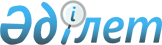 Республикалық меншіктің кейбір мәселелері туралы
					
			Күшін жойған
			
			
		
					Қазақстан Республикасы Үкіметінің 2015 жылғы 4 қыркүйектегі № 748 қаулысы. Күші жойылды - Қазақстан Республикасы Үкіметінің 2017 жылғы 16 мамырдағы № 268 қаулысымен
      Ескерту. Күші жойылды - ҚР Үкіметінің 16.05.2017 № 268 қаулысымен.
      "Мемлекеттік мүлік туралы" 2011 жылғы 1 наурыздағы Қазақстан Республикасының Заңы 114-бабының  1-тармағына сәйкес Қазақстан Республикасының Үкіметі ҚАУЛЫ ЕТЕДІ:
      1. Осы қаулыға  қосымшаға сәйкес республикалық мүлік заңнамада белгіленген тәртіппен Қазақстан Республикасының Президенті Іс Басқармасының "Қараөткел" шаруашылық жүргізу құқығындағы республикалық мемлекеттік кәсіпорнының теңгерімінен "Астана қонақ үйі" акционерлік қоғамының акцияларын төлеуге берілсін.
      2. Қазақстан Республикасы Қаржы министрлігінің Мемлекеттік мүлік және жекешелендіру комитеті Қазақстан Республикасы Президентінің Іс Басқармасымен (келісім бойынша) бірлесіп, осы қаулыдан туындайтын шараларды қабылдасын.
      3. Осы қаулы қол қойылған күнінен бастап қолданысқа енгізіледі. "Астана қонақ үйі" акционерлік қоғамының акцияларын төлеуге берілетін республикалық мүліктің тізбесі
					© 2012. Қазақстан Республикасы Әділет министрлігінің «Қазақстан Республикасының Заңнама және құқықтық ақпарат институты» ШЖҚ РМК
				
Қазақстан Республикасының
Премьер-Министрі
К.МәсімовҚазақстан Республикасы
Үкіметінің
2015 жылғы 4 қыркүйектегі
№ 748 қаулысына
қосымша
Р/с № 
Мүліктің атауы
Өлшем 
бірлігі
Саны
Түгендеу нөмірі
1
2
3
4
5
1
Астана қаласы, Т. Рысқұлов көшесі, 22 мекенжайында орналасқан ауданы 0,3919 га жер учаскесі бар "Аққу" қонақ үйінің ғимараты
дана
1
DC0004645
(кадастрлық нөмірі 21-319-026-191)
2
Астана қаласы, Т. Рысқұлов көшесі, 22 мекенжайында орналасқан "Аққу" қонақ үйінің жылу трассасы
дана
1
DKK001408
3
Балықтары бар тұғырдағы аквариум
дана
1
DKK001150
4
Жастықтары бар атаманкалар 
дана
1
D0003285 
5
Блендер 
дана
1
DC0005452
6
Ағаштан жасалған қоңыр қызғылт құмыра
дана
1
DC0006758
7
Ағаштан жасалған қоңыр қызғылт құмыра
дана
1
DC0006759
8
Гүлге арналған гүлсауыт
дана
1
C00006235
9
Гүлге арналған гүлсауыт
дана
1
C00006236
10
Гардероб
дана
1
DC0000788
11
Есік блогы 2255/1767/250 мм (витражға арналған есік жармасы)
дана
1
C00006313
12
Есік блогы 2255/1767/250 мм (витражға арналған есік жармасы)
дана
1
C00006314
13
Бітеу есік блогы (қималы) 2200/900/80 мм
дана
1
C00006317
14
Бітеу есік блогы (қималы) 2200/900/80 мм
дана
1
C00006318
15
Холдағы ойық декоры 2700/2500 мм
дана
1
C00006319
16
Холдағы ойық декоры 2700/2500 мм
дана
1
C00006320
17
Витражы бар декоративті панель (комодқа ұқсас) 3600/1300/120 мм
дана
1
C00006315
18
Витражы бар декоративті панель (комодқа ұқсас) 3600/1300/120 мм
дана
1
C00006316
19
Диван
дана
1
DKK000295
20
Диван
дана
1
DKK000296
21
Диван
дана
1
DKK000297
22
Диван
дана
1
DKK000298
23
Диван
дана
1
C00006228
24
Диван
дана
1
C00006229
25
Былғарыдан жасалған креслосы бар екі орынды диван
дана
1
DKK000818
26
"Bidermaier" диваны
дана
1
DKK000282
27
Екі орынды диван 
дана
1
DC0004562
28
Екі орынды диван 
дана
1
DC0004563
29
3 жастығы бар диван 
дана
1
DKK000299
30
3 жастығы бар диван 
дана
1
DKK000300
31
Үш орынды диван
дана
1
DC0004565
32
Шағын диван 
дана
1
DC0000826
33
Дренаждық сорғы ЭЦВ4-25 армен
дана
1
C00006262
34
Дренаждық сорғы ЭЦВ4-25 армен
дана
1
C00006263
35
Дренаждық сорғы ЭЦВ4-25 армен
дана
1
C00006264
36
Журнал үстелі 
дана
1
DKK000217
37
Айна
дана
1
DC0001014
38
Айна
дана
1
DC0001015
39
Айна 
дана
1
DC0000900
40
Қабырға айнасы 100 шаршы метр
дана
1
DC0006489
41
Айна, көлемі 1,39*0,5*0,03 
дана
1
DC0006625
42
Айна, көлемі 1,39*0,5*0,03 
дана
1
DC0006626
43
Ауа ионизаторы
дана
1
DC0007682
44
Ауа ионизаторы
дана
1
DC0007683
45
Картина (биіктігі 40 см, ені 30 см)
дана
1
DC0007774
46
Картина (биіктігі 40 см, ені 30 см)
дана
1
DC0007775
47
Картина
дана
1
000004145
48
Картина
дана
1
000004164
49
Карточкалы электронды құлып
дана
1
DKK001165
50
Карточкалы электронды құлып
дана
1
DKK001166
51
Карточкалы электронды құлып
дана
1
DKK001167
52
Карточкалы электронды құлып
дана
1
DKK001168
53
Карточкалы электронды құлып
дана
1
DKK001169
54
Карточкалы электронды құлып
дана
1
DKK001170
55
Карточкалы электронды құлып
дана
1
DKK001171
56
Карточкалы электронды құлып
дана
1
DKK001172
57
Карточкалы электронды құлып
дана
1
DKK001173
58
Карточкалы электронды құлып
дана
1
DKK001174
59
Карточкалы электронды құлып
дана
1
DKK001175
60
Карточкалы электронды құлып
дана
1
DKK001176
61
Карточкалы электронды құлып
дана
1
DKK001177
62
Карточкалы электронды құлып
дана
1
DKK001178
63
Карточкалы электронды құлып
дана
1
DKK001179
64
Карточкалы электронды құлып
дана
1
DKK001180
65
Карточкалы электронды құлып
дана
1
DKK001181
66
Карточкалы электронды құлып
дана
1
DKK001182
67
Карточкалы электронды құлып
дана
1
DKK001183
68
Карточкалы электронды құлып
дана
1
DKK001184
69
Карточкалы электронды құлып
дана
1
DKK001185
70
Карточкалы электронды құлып
дана
1
DKK001186
71
Карточкалы электронды құлып
дана
1
DKK001187
72
Карточкалы электронды құлып
дана
1
DKK001188
73
Карточкалы электронды құлып
дана
1
DKK001189
74
Карточкалы электронды құлып
дана
1
DKK001190
75
Карточкалы электронды құлып
дана
1
DKK001191
76
Карточкалы электронды құлып
дана
1
DKK001192
77
Карточкалы электронды құлып
дана
1
DKK001193
78
Карточкалы электронды құлып
дана
1
DKK001194
79
"Миника" кассалық аппараты
дана
1
C00002780
80
"Миника" кассалық аппараты
дана
1
DKK000168
81
Кий 
дана
1
DC0007692
82
Кий 
дана
1
DC0007693
83
Кий металлосильвер
дана
1
D0003322 
84
Кий металлосильвер
дана
1
D0003323 
85
АМС 100 Ф бақылау-кассалық машинасы 
дана
1
DC0003547
86
Кілем
дана
1
C00006275
87
Кілем
дана
1
C00006276
88
Кілем
дана
1
C00006277
89
Кілем
дана
1
C00006279
90
Кілем
дана
1
C00006280
91
Кілем
дана
1
C00006281
92
Кілем
дана
1
C00006282
93
Кілем
дана
1
C00006283
94
Кілем
дана
1
C00006284
95
Кілем
дана
1
C00006285
96
Кілем 2,5*5 м
дана
1
DC0009192
97
Кілем 2,5*5 м
дана
1
DC0009193
98
Кілем 2*3 м
дана
1
DC0009187
99
Кілем 2*3 м
дана
1
DC0009188
100
Кілем 2*3 м
дана
1
DC0009189
101
Кілем 2*3 м
дана
1
DC0009190
102
Кілем 2*4 м
дана
1
DKK000238
103
Кілем 2*4 м
дана
1
DC0009194
104
Кілем 2*4 м
дана
1
DC0009195
105
Кілем 2*4 м
дана
1
DC0009196
106
Кілем 2*4 м
дана
1
DC0009197
107
Кілем 200*300 м
дана
1
DKK000287
108
Кілем төсемі
дана
1
DKK001148
109
Ковролан 104 шаршы метр
дана
1
DC0007248
110
Барға арналған күнқағар (рюмка ұстағыш)
дана
1
DKK000291
111
Қара қоңыр комод 
дана
1
DKK000224
112
Перделер жинағы 
дана
1
C00006248
113
Перделер жинағы 
дана
1
C00006249
114
Перделер жинағы 
дана
1
C00006250
115
Перделер жинағы 
дана
1
C00006251
116
Перделер жинағы 
дана
1
C00006252
117
Перделер жинағы 
дана
1
C00006253
118
Перделер жинағы 
дана
1
C00006254
119
Конференц-үстел 
дана
1
DC0005387
120
Кресло
дана
1
DC0009602
121
Дөңгелектері бар пластмасса кресло
дана
1
DKK000346
122
Дөңгелектері бар пластмасса кресло
дана
1
DKK000347
123
Дөңгелектері бар пластмасса кресло
дана
1
DKK000348
124
Дөңгелектері бар пластмасса кресло
дана
1
DKK000349
125
Дөңгелектері бар пластмасса кресло
дана
1
DKK000350
126
Дөңгелектері бар пластмасса кресло
дана
1
DKK000351
127
Дөңгелектері бар пластмасса кресло
дана
1
DKK000352
128
Жуғышы бар кресло
дана
1
DKK000345
129
Кресло 
дана
1
DKK001330
130
Кресло 
дана
1
DKK001308
131
Кресло 
дана
1
DKK001309
132
Кресло 
дана
1
DKK001310
133
Кресло 
дана
1
DKK001317
134
Кресло 
дана
1
DKK001318
135
Кресло 
дана
1
DKK001319
136
Кресло 
дана
1
DKK001320
137
Кресло 
дана
1
DKK001321
138
Кресло 
дана
1
DKK001326
139
Кресло 
дана
1
DKK001327
140
Торлы кресло
дана
1
DKK000301
141
Торлы кресло
дана
1
DKK000302
142
Торлы кресло
дана
1
DKK000303
143
Торлы кресло
дана
1
DKK000304
144
Торлы кресло
дана
1
DKK000305
145
Торлы кресло
дана
1
DKK000306
146
Торлы кресло
дана
1
DKK000307
147
Торлы кресло
дана
1
DKK000308
148
Торлы кресло
дана
1
DKK000309
149
Торлы кресло
дана
1
DKK000310
150
Торлы кресло
дана
1
DKK000311
151
Торлы кресло
дана
1
DKK000312
152
Торлы кресло
дана
1
DKK000313
153
Торлы кресло
дана
1
DKK000314
154
Торлы кресло
дана
1
DKK000315
155
Торлы кресло
дана
1
DKK000316
156
Торлы кресло
дана
1
DKK000317
157
Торлы кресло
дана
1
DKK000318
158
Торлы кресло
дана
1
DKK000319
159
Торлы кресло
дана
1
DKK000320
160
Торлы кресло
дана
1
DKK000326
161
Гольф креслосы
дана
1
DKK000989
162
Гольф креслосы
дана
1
DKK000990
163
Директорлық былғары кресло
дана
1
DKK000817
164
Маникюрге арналған кресло
дана
1
DKK000327
165
Сары кресло
дана
1
DKK000328
166
Сары кресло
дана
1
DKK000329
167
Сары кресло
дана
1
DKK000330
168
Сары кресло
дана
1
DKK000331
169
Сары кресло
дана
1
DKK000332
170
Сары кресло
дана
1
DKK000333
171
Сары кресло
дана
1
DKK000334
172
Сары кресло
дана
1
DKK000335
173
Сары кресло
дана
1
DKK000336
174
Сары кресло
дана
1
DKK000337
175
Жасыл кресло
дана
1
DKK000338
176
Жасыл кресло
дана
1
DKK000339
177
Жасыл кресло
дана
1
DKK000340
178
Жасыл кресло
дана
1
DKK000341
179
Милано Н креслосы гобелен/ жасанды былғары
дана
1
DKK001127
180
Милано Н креслосы гобелен/ жасанды былғары
дана
1
DKK001128
181
Милано Н креслосы гобелен/ жасанды былғары
дана
1
DKK001129
182
Гидравликадағы кресло
дана
1
DKK000344
183
Қонақ үй гарнитурының креслосы
дана
1
DKK001153
184
Қонақ үй гарнитурының креслосы
дана
1
DKK001154
185
Қонақ үй гарнитурының креслосы
дана
1
DKK001155
186
Қонақ үй гарнитурының креслосы
дана
1
DKK001156
187
Қонақ үй гарнитурының креслосы
дана
1
DKK001157
188
Қонақ үй гарнитурының креслосы
дана
1
DKK001158
189
Қонақ үй гарнитурының креслосы
дана
1
DKK001160
190
Қонақ үй гарнитурының креслосы
дана
1
DKK001161
191
Қонақ үй гарнитурының креслосы
дана
1
DKK001162
192
Қонақ үй гарнитурының креслосы
дана
1
DKK001163
193
Қонақ үй гарнитурының креслосы
дана
1
DKK001164
194
Шынтақ қоятыны бар кресло 
дана
1
DKK001290
195
Шынтақ қоятыны бар кресло 
дана
1
DKK001294
196
Шынтақ қоятыны бар кресло 
дана
1
DKK001295
197
Шынтақ қоятыны бар кресло 
дана
1
DKK001300
198
Шынтақ қоятыны бар кресло 
дана
1
DKK001302
199
Шынтақ қоятыны бар кресло 
дана
1
DKK001304
200
"Юра" креслосы 
дана
1
DKK001132
201
"Юра" креслосы 
дана
1
DKK001133
202
"Юра" креслосы 
дана
1
DKK001134
203
"Юра" креслосы 
дана
1
DKK001135
204
"Юра" креслосы 
дана
1
DKK001136
205
"Юра" креслосы 
дана
1
DKK001137
206
Кереует
дана
1
000002093
207
Кереует
дана
1
000002112
208
Кереует
дана
1
000002113
209
Кереует (1200х2000)
дана
1
000002140
210
Кереует (1200х2000)
дана
1
000002141
211
Кереует (1200х2000)
дана
1
000002161
212
Кереует 1,6*2
дана
1
DKK000353
213
Кереует 1,6*2
дана
1
DKK000354
214
Кереует 1,6*2
дана
1
DKK000355
215
Кереует 1,6*2
дана
1
DKK000356
216
Кереует 1,6*2
дана
1
DKK000357
217
Кереует 1,6*2
дана
1
DKK000358
218
Кереует 1,6*2
дана
1
DKK000359
219
Кереует 1,6*2
дана
1
DKK000360
220
Кереует 1,6*2
дана
1
DKK000361
221
Кереует 1,6*2
дана
1
DKK000362
222
Кереует 1,6*2
дана
1
DKK000363
223
Кереует 1,6*2
дана
1
DKK000364
224
Кереует 1,6*2
дана
1
DKK000365
225
Кереует 1,6*2
дана
1
DKK000366
226
Кереует 1,6*2
дана
1
DKK000367
227
Кереует 1,6*2
дана
1
DKK000368
228
Кереует 1,6*2
дана
1
DKK000369
229
Кереует 1,6*2
дана
1
DKK000370
230
Кереует 1,6*2
дана
1
DKK000371
231
Кереует 1,6*2
дана
1
DKK000372
232
Кереует 1,6*2
дана
1
DKK000373
233
Кереует 1,6*2
дана
1
DKK000374
234
Кереует 1,6*2
дана
1
DKK000375
235
Кереует 1,6*2
дана
1
DKK000376
236
Кереует 1,6*2
дана
1
DKK000377
237
Кереует 1,6*2
дана
1
DKK000378
238
Массаждық кушетка+валик
дана
1
DKK001146
239
Жарқырауық лайт-бокс
дана
1
DC0007585
240
Жарқырауық лайт-бокс
дана
1
DC0007586
241
Жарқырауық лайт-бокс
дана
1
DC0007587
242
Есікке арналған лак құйылған витраж (күңгірт шыны 1180/1050 мм)
дана
1
C00006302
243
Есікке арналған лак құйылған витраж (күңгірт шыны 1180/1050 мм)
дана
1
C00006303
244
Есікке арналған лак құйылған витраж (күңгірт шыны 1180/1050 мм)
дана
1
C00006304
245
Есікке арналған лак құйылған витраж (күңгірт шыны 1180/1050 мм)
дана
1
C00006305
246
Декоративті панельге арналған лак құйылған витраж (күңгірт шыны 2300/1050 мм)
дана
1
C00006306
247
Декоративті панельге арналған лак құйылған витраж (күңгірт шыны 2300/1050 мм)
дана
1
C00006307
248
Кереует жанына қойылатын шам
дана
1
000004758
249
36 тармақты, хрустальды аспашам, көлемі 1*2,4
дана
1
DKK001149
250
Кеңселік жиһаз 
дана
1
DKK001331
251
Металл шкаф
дана
1
DKK000234
252
Металл шкаф
дана
1
DKK000247
253
Металл шкаф
дана
1
DKK000248
254
Шағын бар
дана
1
DKK000654
255
Шағын бар
дана
1
DKK000655
256
Шағын бар
дана
1
DKK000656
257
Шағын бар
дана
1
DKK000657
258
Шағын бар
дана
1
DKK000658
259
Шағын бар
дана
1
DKK000659
260
Шағын бар
дана
1
DKK000660
261
Шағын бар
дана
1
DKK000661
262
Шағын бар
дана
1
DKK000662
263
Шағын бар
дана
1
DKK000663
264
Шағын бар
дана
1
DKK000664
265
Шағын бар
дана
1
DKK000665
266
Шағын бар
дана
1
DKK000666
267
Шағын бар
дана
1
DKK000667
268
Шағын бар
дана
1
DKK000668
269
Шағын бар
дана
1
DKK000669
270
Шағын бар
дана
1
DKK000670
271
Шағын бар
дана
1
DKK000671
272
Шағын бар
дана
1
DKK000672
273
Шағын бар
дана
1
DKK000673
274
Шағын бар
дана
1
DKK000674
275
Шағын бар
дана
1
DKK000675
276
Шағын бар
дана
1
DKK000676
277
Шағын бар
дана
1
DKK000677
278
Шағын бар
дана
1
DKK000678
279
Шағын бар
дана
1
DKK000679
280
Шағын бар
дана
1
DKK000680
281
Шағын бар
дана
1
DKK000681
282
Шағын бар
дана
1
DKK000682
283
Шағын бар
дана
1
DKK000683
284
Puzzi Edition EU жуатын шаңсорғыш
дана
1
DC0008483
285
Музыкалық орталық
дана
1
DKK000165
286
Жұмсақ жиһаз (3+2+1)
дана
1
DC0005809
287
Жұмсақ жиһаз (3+2+1)
дана
1
DC0004777
288
"Юра" жұмсақ жиһазы (1+бұрыш+3)
дана
1
DKK001130
289
HARVIA бу генераторы 
дана
1
DC0008377
290
Приставка-жылжымалы тумба 3 жәшік
дана
1
DKK000991
291
Торлы пуфиктер
дана
1
DKK000815
292
Аяқ қоятын жасыл пуфиктер
дана
1
DKK000534
293
Аяқ қоятын жасыл пуфиктер
дана
1
DKK000535
294
INOX 45S шаңсорғышы 
дана
1
DC0004320
295
Professional шаңсорғышы (1.033-321.0 CV 38/2)
дана
1
DC0008484
296
THOMAS жуатын шаңсорғышы 
дана
1
C00006436
297
Қоқыс жинауға арналған контейнері бар шаңсорғыш 
дана
1
C00006328
298
Сейф
дана
1
DKK000218
299
Сейф-шкаф 
дана
1
DKK000175
300
Люкс/жартылай люкс сейфі
дана
1
DC0006615
301
Люкс/жартылай люкс сейфі
дана
1
DC0006616
302
Люкс/жартылай люкс сейфі
дана
1
DC0006617
303
Люкс/жартылай люкс сейфі
дана
1
DC0006618
304
Люкс/жартылай люкс сейфі
дана
1
DC0006619
305
Люкс/жартылай люкс сейфі
дана
1
DC0006620
306
Сейф
дана
1
DKK000166
307
"Luigi Filippo" жатын бөлме жиһазы
дана
1
DKK000285
308
"Дама" жатын бөлме жиһазы
дана
1
DKK000283
309
Кір жуғыш машина 
дана
1
C00005068
310
Кір жуғыш машина 
дана
1
C00005069
311
Үстел
дана
1
DKK000819
312
Үстел
дана
1
DKK000820
313
Үстел
дана
1
DKK000821
314
Үстел
дана
1
DKK000822
315
Үстел
дана
1
DKK000823
316
Үстел
дана
1
DKK000824
317
Үстел
дана
1
DKK000825
318
Үстел
дана
1
DKK000826
319
Үстел
дана
1
DKK000827
320
Үстел
дана
1
DKK000828
321
Үстел
дана
1
DKK001332
322
Сопақ жұмыс үстелі
дана
1
DKK000582
323
Сопақ жұмыс үстелі
дана
1
DKK000584
324
Сопақ жұмыс үстелі
дана
1
DKK000585
325
Сопақ жұмыс үстелі
дана
1
DKK000586
326
Сопақ жұмыс үстелі
дана
1
DKK000587
327
Сопақ жұмыс үстелі
дана
1
DKK000588
328
Сопақ жұмыс үстелі
дана
1
DKK000590
329
Сопақ жұмыс үстелі
дана
1
DKK000591
330
Сопақ жұмыс үстелі
дана
1
DKK000592
331
Сопақ жұмыс үстелі
дана
1
DKK000593
332
Сопақ жұмыс үстелі
дана
1
DKK000594
333
Сопақ жұмыс үстелі
дана
1
DKK000595
334
Сопақ жұмыс үстелі
дана
1
DKK000596
335
Сопақ жұмыс үстелі
дана
1
DKK000597
336
Сопақ жұмыс үстелі
дана
1
DKK000598
337
Сопақ жұмыс үстелі
дана
1
DKK000599
338
Сопақ жұмыс үстелі
дана
1
DKK000600
339
Сопақ жұмыс үстелі
дана
1
DKK000601
340
Сопақ жұмыс үстелі
дана
1
DKK000602
341
Сопақ жұмыс үстелі
дана
1
DKK000603
342
Сопақ жұмыс үстелі
дана
1
DKK000604
343
Сопақ жұмыс үстелі
дана
1
DKK000605
344
Сопақ жұмыс үстелі
дана
1
DKK000606
345
Банкеттік дөңгелек үстел д 1,8 м
дана
1
DC0006203
346
Банкеттік дөңгелек үстел д 1,8 м
дана
1
DC0006223
347
Банкеттік дөңгелек үстел д 1,8 м
дана
1
DC0006226
348
Банкеттік дөңгелек үстел д 1,8 м
дана
1
DC0006227
349
Банкеттік дөңгелек үстел д 1,8 м
дана
1
DC0006231
350
Банкеттік дөңгелек үстел д 1,8 м
дана
1
DC0006237
351
Банкеттік дөңгелек үстел д 1,8 м
дана
1
DC0006238
352
Банкеттік дөңгелек үстел д 1,8 м
дана
1
DC0006241
353
Банкеттік дөңгелек үстел д 1,8 м
дана
1
DC0006246
354
Банкеттік дөңгелек үстел д 1,8 м
дана
1
DC0006248
355
Банкеттік дөңгелек үстел д 1,8 м
дана
1
DC0006256
356
Банкеттік дөңгелек үстел д 1,8 м
дана
1
DC0006259
357
Банкеттік дөңгелек үстел д 1,8 м
дана
1
DC0006261
358
Банкеттік дөңгелек үстел д 1,8 м
дана
1
DC0006266
359
Бильярд үстелі
дана
1
DKK000379
360
Бильярд үстелі
дана
1
DKK000380
361
Жұмысқа арналған үстел
дана
1
DKK000381
362
Жұмысқа арналған үстел
дана
1
DKK000383
363
Жұмысқа арналған үстел
дана
1
DKK000384
364
Жұмысқа арналған үстел
дана
1
DKK000385
365
Жұмысқа арналған үстел
дана
1
DKK000386
366
Жұмысқа арналған үстел
дана
1
DKK000387
367
Жұмысқа арналған үстел
дана
1
DKK000388
368
Жұмысқа арналған үстел
дана
1
DKK000389
369
Жұмысқа арналған үстел
дана
1
DKK000390
370
Журнал үстелі 
дана
1
DKK001333
371
Шаршы үстел
дана
1
DKK000391
372
Шаршы үстел
дана
1
DKK000392
373
Шаршы үстел
дана
1
DKK000393
374
Шаршы үстел
дана
1
DKK000394
375
Шаршы үстел
дана
1
DKK000395
376
Шаршы үстел
дана
1
DKK000396
377
Шаршы үстел
дана
1
DKK000397
378
Жиналмалы шаршы үстел 
дана
1
DKK000400
379
Жиналмалы шаршы үстел 
дана
1
DKK000401
380
Дөңгелек үстел
дана
1
DKK000221
381
Дөңгелек үстел
дана
1
DKK000398
382
Дөңгелек үстел
дана
1
DKK000399
383
Дөңгелек үстел
дана
1
DKK000402
384
Дөңгелек үстел
дана
1
DKK000403
385
Дөңгелек үстел
дана
1
DKK000404
386
Дөңгелек үстел
дана
1
DKK000405
387
Дөңгелек үстел
дана
1
DKK000406
388
Дөңгелек үстел
дана
1
DKK000407
389
Дөңгелек үстел
дана
1
DKK000408
390
Дөңгелек үстел
дана
1
DKK000409
391
Дөңгелек үстел
дана
1
DKK000410
392
Түстенетін үстел
дана
1
DKK000260
393
Түстенетін үстел
дана
1
DKK000261
394
Түстенетін үстел
дана
1
DKK000262
406
Түстенетін үстел
дана
1
DKK000274
407
Түстенетін үстел
дана
1
DKK000275
408
Түстенетін үстел
дана
1
DKK000276
409
Түстенетін үстел
дана
1
DKK000277
410
Түстенетін үстел
дана
1
DKK000278
411
Түстенетін үстел
дана
1
DKK000279
412
Түстенетін үстел
дана
1
DKK000280
413
Түстенетін үстел
дана
1
DKK000281
414
Түстенетін үлкен сопақ үстел
дана
1
DKK000412
415
Түстенетін үлкен сопақ үстел
дана
1
DKK000413
416
Түстенетін үлкен сопақ үстел
дана
1
DKK000414
417
Түстенетін үлкен сопақ үстел
дана
1
DKK000415
418
Түстенетін үлкен сопақ үстел
дана
1
DKK000416
419
Түстенетін үлкен сопақ үстел
дана
1
DKK000417
420
Кеңсе үстелі
дана
1
DKK000226
421
Екі тумбалы кеңсе үстелі
дана
1
DKK000227
422
Тікбұрышты сарғыш үстел
дана
1
DKK000418
423
Тікбұрышты сарғыш үстел
дана
1
DKK000419
424
Тікбұрышты сарғыш үстел
дана
1
DKK000423
425
Тікбұрышты сарғыш үстел
дана
1
DKK000422
426
Туалеттік үстел+айна 
дана
1
DC0000795
427
Туалеттік үстел+айна 
дана
1
DC0000792
428
Бұрыштағы үстел, ағаш
дана
1
DC0007515
429
Жабдықтау үстел-арбасы
дана
1
DKK000008
430
Шағын үстел
дана
1
DKK001334
431
Шағын үстел
дана
1
DKK001335
432
Шағын үстел
дана
1
DC0000889
433
Реңкі бар дөңгелек ағаш үстел
дана
1
DKK000538
434
Реңкі бар дөңгелек ағаш үстел
дана
1
DKK000539
435
Реңкі бар дөңгелек ағаш үстел
дана
1
DKK000540
436
Ағаштан жасалған қарақоңыр шағын үстел
дана
1
DKK000541
437
Ағаштан жасалған қарақоңыр шағын үстел
дана
1
DKK000542
438
Ағаштан жасалған қарақоңыр шағын үстел
дана
1
DKK000543
439
Ағаштан жасалған қарақоңыр шағын үстел
дана
1
DKK000544
440
Ағаштан жасалған қарақоңыр шағын үстел
дана
1
DKK000545
441
Шыныдан жасалған тікбұрышты журнал үстелі 
дана
1
DKK000424
442
Шыныдан жасалған тікбұрышты журнал үстелі 
дана
1
DKK000425
443
Шыныдан жасалған тікбұрышты журнал үстелі 
дана
1
DKK000426
444
Шыныдан жасалған тікбұрышты журнал үстелі 
дана
1
DKK000427
445
Шыныдан жасалған тікбұрышты журнал үстелі 
дана
1
DKK000428
446
Шыныдан жасалған тікбұрышты журнал үстелі 
дана
1
DKK000429
447
Аяқтары қара шыныдан жасалған журнал үстелі
дана
1
DKK000430
448
Аяқтары қара шыныдан жасалған журнал үстелі
дана
1
DKK000431
449
Журнал үстелі 
дана
1
D0003345 
450
Журнал үстелі 
дана
1
D0003349 
451
Айнасы бар косметикалық үстел 
дана
1
DKK000229
452
Айнасы бар косметикалық үстел 
дана
1
DKK000241
453
Багажға арналған жиналмалы шағын үстел
дана
1
DKK000550
454
Багажға арналған жиналмалы шағын үстел
дана
1
DKK000551
455
Багажға арналған жиналмалы шағын үстел
дана
1
DKK000552
456
Багажға арналған жиналмалы шағын үстел
дана
1
DKK000553
457
Багажға арналған жиналмалы шағын үстел
дана
1
DKK000554
458
Багажға арналған жиналмалы шағын үстел
дана
1
DKK000555
459
Багажға арналған жиналмалы шағын үстел
дана
1
DKK000556
460
Багажға арналған жиналмалы шағын үстел
дана
1
DKK000557
461
Багажға арналған жиналмалы шағын үстел
дана
1
DKK000558
462
Багажға арналған жиналмалы шағын үстел
дана
1
DKK000559
463
Багажға арналған жиналмалы шағын үстел
дана
1
DKK000560
464
Багажға арналған жиналмалы шағын үстел
дана
1
DKK000561
465
Багажға арналған жиналмалы шағын үстел
дана
1
DKK000562
466
Багажға арналған жиналмалы шағын үстел
дана
1
DKK000563
467
Багажға арналған жиналмалы шағын үстел
дана
1
DKK000564
468
Багажға арналған жиналмалы шағын үстел
дана
1
DKK000565
469
Багажға арналған жиналмалы шағын үстел
дана
1
DKK000566
470
Багажға арналған жиналмалы шағын үстел
дана
1
DKK000567
471
Багажға арналған жиналмалы шағын үстел
дана
1
DKK000568
472
Багажға арналған жиналмалы шағын үстел
дана
1
DKK000569
473
Багажға арналған жиналмалы шағын үстел
дана
1
DKK000570
474
Багажға арналған жиналмалы шағын үстел
дана
1
DKK000571
475
Багажға арналған жиналмалы шағын үстел
дана
1
DKK000572
476
Багажға арналған жиналмалы шағын үстел
дана
1
DKK000573
477
Багажға арналған жиналмалы шағын үстел
дана
1
DKK000574
478
Багажға арналған жиналмалы шағын үстел
дана
1
DKK000575
479
Багажға арналған жиналмалы шағын үстел
дана
1
DKK000576
480
Үстел
дана
1
DKK000215
481
Үстел
дана
1
DKK000216
482
Орындық
дана
1
DKK000829
483
Орындық
дана
1
DKK000830
484
Орындық
дана
1
DKK000831
485
Орындық
дана
1
DKK000832
486
Орындық
дана
1
DKK000833
487
Орындық
дана
1
DKK000834
488
Орындық
дана
1
DKK000835
489
Орындық
дана
1
DKK000836
490
Орындық
дана
1
DKK000997
491
Орындық
дана
1
DKK001003
492
Орындық
дана
1
DKK001004
493
Орындық
дана
1
DKK001007
494
Орындық
дана
1
DKK001010
495
Орындық
дана
1
DKK001015
496
Орындық
дана
1
DKK001021
497
Орындық
дана
1
DKK001025
498
Орындық
дана
1
DKK001033
499
Орындық
дана
1
DKK001040
500
Орындық
дана
1
DKK001041
501
Орындық
дана
1
DKK001048
502
Орындық
дана
1
DKK001053
503
Орындық
дана
1
DKK001055
504
Орындық
дана
1
DKK001067
505
Орындық
дана
1
DKK001073
506
Орындық
дана
1
DKK001078
507
Орындық
дана
1
DKK001097
508
Түстенетін үстелге жасыл орындық
дана
1
DKK000448
509
Түстенетін үстелге жасыл орындық
дана
1
DKK000449
510
Түстенетін үстелге жасыл орындық
дана
1
DKK000450
511
Түстенетін үстелге жасыл орындық
дана
1
DKK000451
512
Түстенетін үстелге жасыл орындық
дана
1
DKK000452
513
Түстенетін үстелге жасыл орындық
дана
1
DKK000453
514
Түстенетін үстелге жасыл орындық
дана
1
DKK000455
515
Түстенетін үстелге жасыл орындық
дана
1
DKK000456
516
Металл орындық
дана
1
DKK000810
517
Металл орындық
дана
1
DKK000811
518
Металл орындық
дана
1
DKK000812
519
Металл орындық
дана
1
DKK000813
520
Металл орындық
дана
1
DKK000814
521
Жұмсақ орындық
дана
1
D0003477 
522
Жұмсақ орындық
дана
1
D0003478 
523
Жұмсақ орындық
дана
1
D0003479 
524
Жұмсақ орындық
дана
1
D0003480 
525
Жұмсақ орындық
дана
1
D0003481 
526
Жұмсақ орындық
дана
1
D0003482 
527
Жұмсақ орындық
дана
1
D0003483 
528
Жұмсақ орындық
дана
1
D0003484 
529
Жұмсақ орындық
дана
1
D0003485 
530
Жұмсақ орындық
дана
1
D0003486 
531
Жұмсақ орындық
дана
1
D0003487 
532
Жұмсақ орындық
дана
1
D0003488 
533
Жұмсақ орындық
дана
1
D0003489 
534
Жұмсақ орындық
дана
1
D0003490 
535
Жұмсақ орындық 
дана
1
C00004340
536
Жұмсақ орындық 
дана
1
C00004341
537
Жұмсақ орындық 
дана
1
C00004342
538
Жұмсақ орындық 
дана
1
C00004343
539
Жұмсақ орындық 
дана
1
C00004344
540
Жұмсақ орындық 
дана
1
C00004345
541
Жұмсақ орындық 
дана
1
C00004346
542
Жұмсақ орындық 
дана
1
C00004347
543
Жұмсақ орындық 
дана
1
C00004348
544
Жұмсақ орындық 
дана
1
C00004349
545
Жұмсақ орындық 
дана
1
C00004350
546
Жұмсақ орындық 
дана
1
C00004351
547
Жұмсақ орындық 
дана
1
C00004352
548
Жұмсақ орындық 
дана
1
C00004353
549
Жұмсақ орындық 
дана
1
C00004354
550
Жұмсақ орындық 
дана
1
C00004355
551
Жұмсақ орындық 
дана
1
C00004356
552
Жұмсақ орындық 
дана
1
C00004357
553
Жұмсақ орындық 
дана
1
C00004358
554
Жұмсақ орындық 
дана
1
C00004359
555
Жұмсақ орындық 
дана
1
C00004360
556
Жұмсақ орындық 
дана
1
C00004361
557
Жұмсақ орындық 
дана
1
C00004362
558
Жұмсақ орындық 
дана
1
C00004363
559
Жұмсақ орындық 
дана
1
C00004364
560
Жұмсақ орындық 
дана
1
C00004365
561
Жұмсақ орындық 
дана
1
C00004366
562
Жұмсақ орындық 
дана
1
C00004367
563
Жұмсақ орындық 
дана
1
C00004368
564
Жұмсақ орындық 
дана
1
C00004369
565
Жұмсақ орындық 
дана
1
C00004370
566
Жұмсақ орындық 
дана
1
C00004371
567
Жұмсақ орындық 
дана
1
C00004372
568
Жұмсақ орындық 
дана
1
C00004373
569
Жұмсақ орындық 
дана
1
C00004374
570
Жұмсақ орындық 
дана
1
C00004375
571
Жұмсақ орындық 
дана
1
C00004376
572
Жұмсақ орындық 
дана
1
C00004377
573
Жұмсақ орындық 
дана
1
C00004378
574
Жұмсақ орындық 
дана
1
C00004379
575
Жұмсақ орындық 
дана
1
C00004380
576
Жұмсақ орындық 
дана
1
C00004381
577
Жұмсақ орындық 
дана
1
C00004382
578
Жұмсақ орындық 
дана
1
C00004383
579
Жұмсақ орындық 
дана
1
C00004384
580
Жұмсақ орындық 
дана
1
C00004385
581
Жұмсақ орындық 
дана
1
C00004386
582
Жұмсақ орындық 
дана
1
C00004387
583
Жұмсақ орындық 
дана
1
C00004388
584
Жұмсақ орындық 
дана
1
C00004389
585
Жұмсақ орындық 
дана
1
C00004390
586
Жұмсақ орындық 
дана
1
C00004391
587
Жұмсақ орындық 
дана
1
C00004392
588
Жұмсақ орындық 
дана
1
C00004393
589
Жұмсақ орындық 
дана
1
C00004394
590
Жұмсақ орындық 
дана
1
C00004395
591
Жұмсақ орындық 
дана
1
C00004396
592
Жұмсақ орындық 
дана
1
C00004397
593
Жұмсақ орындық 
дана
1
C00004398
594
Жұмсақ орындық 
дана
1
C00004399
595
Жұмсақ орындық 
дана
1
C00004400
596
Жұмсақ орындық 
дана
1
C00004401
597
Жұмсақ орындық 
дана
1
C00004402
598
Жұмсақ орындық 
дана
1
C00004403
599
Жұмсақ орындық 
дана
1
C00004404
600
Жұмсақ орындық 
дана
1
C00004405
601
Жұмсақ орындық 
дана
1
C00004406
602
Жұмсақ орындық 
дана
1
C00004407
603
Жұмсақ орындық 
дана
1
C00004408
604
Жұмсақ орындық 
дана
1
C00004409
605
Жұмсақ орындық 
дана
1
C00004410
606
Жұмсақ орындық 
дана
1
C00004411
607
Жұмсақ орындық 
дана
1
C00004412
608
Жұмсақ орындық 
дана
1
C00004413
609
Жұмсақ орындық 
дана
1
C00004414
610
Жұмсақ орындық 
дана
1
C00004415
611
Жұмсақ орындық 
дана
1
C00004416
612
Жұмсақ орындық 
дана
1
C00004417
613
Жұмсақ орындық 
дана
1
C00004418
614
Жұмсақ орындық 
дана
1
C00004419
615
Жұмсақ орындық 
дана
1
C00004420
616
Жұмсақ орындық 
дана
1
C00004421
617
Жұмсақ орындық 
дана
1
C00004422
618
Жұмсақ орындық 
дана
1
C00004423
619
Жұмсақ орындық 
дана
1
C00004424
620
Жұмсақ орындық 
дана
1
C00004425
621
Жұмсақ орындық 
дана
1
C00004426
622
Жұмсақ орындық 
дана
1
C00004427
623
Жұмсақ орындық 
дана
1
C00004428
624
Жұмсақ орындық 
дана
1
C00004429
625
Жұмсақ орындық 
дана
1
C00004430
626
Жұмсақ орындық 
дана
1
C00004431
627
Жұмсақ орындық 
дана
1
C00004432
628
Жұмсақ орындық 
дана
1
C00004433
629
Жұмсақ орындық 
дана
1
C00004434
630
Жұмсақ орындық 
дана
1
C00004435
631
Жұмсақ орындық 
дана
1
C00004436
632
Жұмсақ орындық 
дана
1
C00004437
633
Жұмсақ орындық 
дана
1
C00004438
634
Жұмсақ орындық 
дана
1
C00004439
635
Жұмсақ орындық 
дана
1
C00004440
636
Жұмсақ орындық 
дана
1
C00004441
637
Жұмсақ орындық 
дана
1
C00004442
638
Жұмсақ орындық 
дана
1
C00004443
639
Жұмсақ орындық 
дана
1
C00004444
640
Жұмсақ орындық 
дана
1
C00004445
641
Жұмсақ орындық 
дана
1
C00004446
642
Жұмсақ орындық 
дана
1
C00004447
643
Жұмсақ орындық 
дана
1
C00004448
644
Жұмсақ орындық 
дана
1
C00004449
645
Жұмсақ орындық 
дана
1
C00004450
646
Жұмсақ орындық 
дана
1
C00004451
647
Жұмсақ орындық 
дана
1
C00004452
648
Жұмсақ орындық 
дана
1
C00004453
649
Жұмсақ орындық 
дана
1
C00004454
650
Жұмсақ орындық 
дана
1
C00004455
651
Жұмсақ орындық 
дана
1
C00004456
652
Жұмсақ орындық 
дана
1
C00004457
653
Жұмсақ орындық 
дана
1
C00004458
654
Жұмсақ орындық 
дана
1
C00004459
655
Жұмсақ орындық 
дана
1
C00004460
656
Жұмсақ орындық 
дана
1
C00004461
657
Жұмсақ орындық 
дана
1
C00004462
658
Жұмсақ орындық 
дана
1
C00004463
659
Жұмсақ орындық 
дана
1
C00004464
660
Жұмсақ орындық 
дана
1
C00004465
661
Жұмсақ орындық 
дана
1
C00004466
662
Жұмсақ орындық 
дана
1
C00004467
663
Жұмсақ орындық 
дана
1
C00004468
664
Жұмсақ орындық 
дана
1
C00004469
665
Жұмсақ орындық 
дана
1
C00004470
666
Жұмсақ орындық 
дана
1
C00004471
667
Жұмсақ орындық 
дана
1
C00004472
668
Жұмсақ орындық 
дана
1
C00004473
669
Жұмсақ орындық 
дана
1
C00004474
670
Жұмсақ орындық 
дана
1
C00004475
671
Жұмсақ орындық 
дана
1
C00004476
672
Жұмсақ орындық 
дана
1
C00004477
673
Жұмсақ орындық 
дана
1
C00004478
674
Жұмсақ орындық 
дана
1
C00004479
675
Жұмсақ орындық 
дана
1
C00004480
676
Жұмсақ орындық 
дана
1
C00004481
677
Жұмсақ орындық 
дана
1
C00004482
678
Жұмсақ орындық 
дана
1
C00004483
679
Жұмсақ орындық 
дана
1
C00004484
680
Жұмсақ орындық 
дана
1
C00004485
681
Жұмсақ орындық 
дана
1
C00004486
682
Жұмсақ орындық 
дана
1
C00004487
683
Жұмсақ орындық 
дана
1
C00004488
684
Жұмсақ орындық 
дана
1
C00004489
685
Жұмсақ орындық 
дана
1
C00004490
686
Жұмсақ орындық 
дана
1
C00004491
687
Жұмсақ орындық 
дана
1
C00004492
688
Жұмсақ орындық 
дана
1
C00004493
689
Жұмсақ орындық 
дана
1
C00004494
690
Жұмсақ орындық 
дана
1
C00004495
691
Жұмсақ орындық 
дана
1
C00004496
692
Жұмсақ орындық 
дана
1
C00004497
693
Жұмсақ орындық 
дана
1
C00004498
694
Жұмсақ орындық 
дана
1
C00004499
695
Жұмсақ орындық 
дана
1
C00004500
696
Жұмсақ орындық 
дана
1
C00004501
697
Жұмсақ орындық 
дана
1
C00004502
698
Жұмсақ орындық 
дана
1
C00004503
699
Жұмсақ орындық 
дана
1
C00004504
700
Жұмсақ орындық 
дана
1
C00004505
701
Жұмсақ орындық 
дана
1
C00004506
702
Жұмсақ орындық 
дана
1
C00004507
703
Жұмсақ орындық 
дана
1
C00004508
704
Жұмсақ орындық 
дана
1
C00004509
705
Жұмсақ орындық 
дана
1
C00004510
706
Жұмсақ орындық 
дана
1
C00004511
707
Жұмсақ орындық 
дана
1
C00004512
708
Жұмсақ орындық 
дана
1
C00004513
709
Жұмсақ орындық 
дана
1
C00004514
710
Жұмсақ орындық 
дана
1
C00004515
711
Жұмсақ орындық 
дана
1
C00004516
712
Жұмсақ орындық 
дана
1
C00004517
713
Жұмсақ орындық 
дана
1
C00004518
714
Жұмсақ орындық 
дана
1
C00004519
715
Ашық түсті орындық
дана
1
D0003317 
716
Ашық түсті орындық
дана
1
D0003318 
717
Пластмассадан жасалған ақ түсті орындық
дана
1
DKK000458
718
Пластмассадан жасалған ақ түсті орындық
дана
1
DKK000459
719
Пластмассадан жасалған ақ түсті орындық
дана
1
DKK000460
720
Теледидар
дана
1
DKK000094
721
Sonu теледидары
дана
1
DC0000987
722
Пульті бар ВЕКО теледидары
дана
1
DKK000096
723
СК DAEWOO теледидары 
дана
1
DKK000170
724
СК JVC LT теледидары
дана
1
DKK000179
725
СК JVC LT теледидары
дана
1
DKK000180
726
СК JVC LT теледидары
дана
1
DKK000181
727
СК JVC LT теледидары
дана
1
DKK000182
728
СК JVC LT теледидары
дана
1
DKK000183
729
СК JVC LT теледидары
дана
1
DKK000184
730
СК JVC LT теледидары
дана
1
DKK000186
731
СК JVC LT теледидары
дана
1
DKK000187
732
СК JVC LT теледидары
дана
1
DKK000188
733
СК JVC LT теледидары
дана
1
DKK000189
734
СК JVC LT теледидары
дана
1
DKK000190
735
СК JVC LT теледидары
дана
1
DKK000191
736
СК JVC LT теледидары
дана
1
DKK000192
737
СК JVC LT теледидары
дана
1
DKK000193
738
СК JVC LT теледидары
дана
1
DKK000194
739
СК JVC LT теледидары
дана
1
DKK000195
740
СК JVC LT теледидары
дана
1
DKK000196
741
СК JVC LT теледидары
дана
1
DKK000197
742
СК JVC LT теледидары
дана
1
DKK000198
743
СК JVC LT теледидары
дана
1
DKK000199
744
СК JVC LT теледидары
дана
1
DKK000200
745
СК JVC LT теледидары
дана
1
DKK000201
746
СК JVC LT теледидары
дана
1
DKK000202
747
СК JVC LT теледидары
дана
1
DKK000203
748
СК JVC LT теледидары
дана
1
DKK000204
749
СК JVC LT теледидары
дана
1
DKK000205
750
СК JVC LT теледидары
дана
1
DKK000206
751
СК JVC LT теледидары
дана
1
DKK000207
752
СК JVC LT теледидары
дана
1
DKK000208
753
Panasoniс плазмалық теледидары 
дана
1
DKK000209
754
Panasoniс плазмалық теледидары 
дана
1
DKK000210
755
PHILIPS плазмалық теледидары 
дана
1
DKK000171
756
Киім-кешекке арналған арба
дана
1
DKK000577
757
Киім-кешекке арналған арба
дана
1
DKK000578
758
Киім-кешекке арналған арба
дана
1
DKK000579
759
Киім-кешекке арналған арба
дана
1
DKK000580
760
Шаштаразға арналған арба
дана
1
DKK000581
761
Үстел жабдықтау арбасы
дана
1
DKK000009
762
Үстел жабдықтау арбасы
дана
1
DKK000010
763
Үстел жабдықтау арбасы
дана
1
DKK000011
764
Телефон
дана
1
DKK000092
765
Телефон
дана
1
DKK000097
766
Телефон
дана
1
DKK000099
767
Телефон
дана
1
DKK000100
768
Телефон
дана
1
DKK000101
769
Телефон
дана
1
DKK000102
770
Телефон
дана
1
DKK000103
771
Телефон
дана
1
DKK000104
772
Телефон
дана
1
DKK000105
773
Телефон
дана
1
DKK000106
774
Телефон
дана
1
DKK000107
775
Телефон
дана
1
DKK000108
776
Телефон
дана
1
DKK000109
777
Телефон
дана
1
DKK000110
778
Телефон
дана
1
DKK000111
779
Телефон
дана
1
DKK000112
780
Телефон
дана
1
DKK000113
781
Телефон
дана
1
DKK000114
782
Телефон
дана
1
DKK000115
783
Телефон
дана
1
DKK000116
784
Телефон
дана
1
DKK000117
785
Телефон
дана
1
DKK000118
786
Телефон
дана
1
DKK000119
787
Телефон
дана
1
DKK000120
788
Телефон
дана
1
DKK000121
789
Телефон
дана
1
DKK000122
790
Телефон
дана
1
DKK000123
791
Телефон
дана
1
DKK000124
792
Телефон
дана
1
DKK000125
793
Телефон
дана
1
DKK000126
794
Телефон
дана
1
DKK000127
795
Телефон
дана
1
DKK000128
796
Телефон
дана
1
DKK000129
797
Телефон
дана
1
DKK000130
798
Телефон
дана
1
DKK000131
799
Телефон
дана
1
DKK000132
800
Телефон
дана
1
DKK000133
801
Телефон
дана
1
DKK000134
802
Телефон
дана
1
DKK000135
803
Телефон
дана
1
DKK000136
804
Қысым өлшеуге арналған тонометр 
дана
1
DC0006629
805
Трибуна 
дана
1
DKK001285
806
Тумба
дана
1
DKK000289
807
Кассетаға арналған тумба
дана
1
D0003694 
808
Консольды тумба
дана
1
DKK000609
809
Консольды тумба
дана
1
DKK000610
810
Консольды тумба
дана
1
DKK000611
811
Мәрмәр консольды тумба
дана
1
DKK000612
812
Мәрмәр консольды тумба
дана
1
DKK000613
813
Тумба контейнер 
дана
1
DKK000219
814
Тумба (үйеңкі)
дана
1
DKK000984
815
Тумба (үйеңкі)
дана
1
DKK000986
816
Теледидарға арналған қара тумба
дана
1
DKK000230
817
Теледидарға арналған қара тумба
дана
1
DKK000242
818
Теледидарға арналған қара тумба
дана
1
DKK000243
819
Кереует жанына қойылатын тумба
дана
1
DKK000006
820
Кереует жанына қойылатын тумба
дана
1
DKK000007
821
Кереует жанына қойылатын тумба
дана
1
DKK001145
822
Шағын тумба
дана
1
DC0000869
823
Шағын тумба
дана
1
DC0000870
824
Шағын тумба
дана
1
DC0000841
825
Шағын тумба
дана
1
DC0000842
826
Кереует жанына қойылатын шағын тумба
дана
1
DKK000614
827
Кереует жанына қойылатын шағын тумба
дана
1
DKK000615
828
Кереует жанына қойылатын шағын тумба
дана
1
DKK000616
829
Кереует жанына қойылатын шағын тумба
дана
1
DKK000617
830
Кереует жанына қойылатын шағын тумба
дана
1
DKK000618
831
Кереует жанына қойылатын шағын тумба
дана
1
DKK000619
832
Кереует жанына қойылатын шағын тумба
дана
1
DKK000620
833
Кереует жанына қойылатын шағын тумба
дана
1
DKK000621
834
Кереует жанына қойылатын шағын тумба
дана
1
DKK000622
835
Кереует жанына қойылатын шағын тумба
дана
1
DKK000623
836
Кереует жанына қойылатын шағын тумба
дана
1
DKK000624
837
Кереует жанына қойылатын шағын тумба
дана
1
DKK000625
838
Кереует жанына қойылатын шағын тумба
дана
1
DKK000626
839
Кереует жанына қойылатын шағын тумба
дана
1
DKK000627
840
Кереует жанына қойылатын шағын тумба
дана
1
DKK000628
841
Кереует жанына қойылатын шағын тумба
дана
1
DKK000629
842
Кереует жанына қойылатын шағын тумба
дана
1
DKK000630
843
Кереует жанына қойылатын шағын тумба
дана
1
DKK000631
844
Кереует жанына қойылатын шағын тумба
дана
1
DKK000632
845
Кереует жанына қойылатын шағын тумба
дана
1
DKK000633
846
Кереует жанына қойылатын шағын тумба
дана
1
DKK000634
847
Кереует жанына қойылатын шағын тумба
дана
1
DKK000635
848
Кереует жанына қойылатын шағын тумба
дана
1
DKK000636
849
Кереует жанына қойылатын шағын тумба
дана
1
DKK000637
850
Кереует жанына қойылатын шағын тумба
дана
1
DKK000638
851
Кереует жанына қойылатын шағын тумба
дана
1
DKK000639
852
Кереует жанына қойылатын шағын тумба
дана
1
DKK000640
853
Кереует жанына қойылатын шағын тумба
дана
1
DKK000641
854
Кереует жанына қойылатын шағын тумба
дана
1
DKK000642
855
Кереует жанына қойылатын шағын тумба
дана
1
DKK000643
856
Үстіңгі жағы шыныдан жасалған шағын тумба
дана
1
DKK000231
857
Үстіңгі жағы шыныдан жасалған шағын тумба
дана
1
DKK000245
858
Ауа дымқылдатқышы
дана
1
DC0008360
859
Бу фені 
дана
1
DC0006046
860
Canon Power фотокамерасы 
дана
1
DKK000176
861
ВЕКО тоңазытқышы
дана
1
DKK000137
862
ВЕКО тоңазытқышы
дана
1
DKK000138
863
ВЕКО тоңазытқышы
дана
1
DKK000139
864
ВЕКО тоңазытқышы
дана
1
DKK000140
865
ВЕКО тоңазытқышы
дана
1
DKK000141
866
ВЕКО тоңазытқышы
дана
1
DKK000142
867
ВЕКО тоңазытқышы
дана
1
DKK000143
868
ВЕКО тоңазытқышы
дана
1
DKK000144
869
ВЕКО тоңазытқышы
дана
1
DKK000145
870
ВЕКО тоңазытқышы
дана
1
DKK000146
871
ВЕКО тоңазытқышы
дана
1
DKK000147
872
ВЕКО тоңазытқышы
дана
1
DKK000148
873
ВЕКО тоңазытқышы
дана
1
DKK000149
874
ВЕКО тоңазытқышы
дана
1
DKK000150
875
ВЕКО тоңазытқышы
дана
1
DKK000151
876
ВЕКО тоңазытқышы
дана
1
DKK000152
877
ВЕКО тоңазытқышы
дана
1
DKK000154
878
ВЕКО тоңазытқышы
дана
1
DKK000155
879
ВЕКО тоңазытқышы
дана
1
DKK000156
880
ВЕКО тоңазытқышы
дана
1
DKK000157
881
ВЕКО тоңазытқышы
дана
1
DKK000158
882
ВЕКО тоңазытқышы
дана
1
DKK000159
883
ВЕКО тоңазытқышы
дана
1
DKK000160
884
ВЕКО тоңазытқышы
дана
1
DKK000161
885
ВЕКО тоңазытқышы
дана
1
DKK000162
886
ВЕКО тоңазытқышы
дана
1
DKK000163
887
ВЕКО тоңазытқышы
дана
1
DKK000164
888
Тігін машинасы
дана
1
DKK000167
889
Шкаф
дана
1
DKK000246
890
Шкаф
дана
1
D0003581 
891
Шкаф
дана
1
D0003585 
892
Киім-кешекке арналған шкаф 
дана
1
DKK000647
893
Киім-кешекке арналған шкаф 
дана
1
DKK000648
894
Киім-кешекке арналған шкаф 
дана
1
DKK000649
895
Киім-кешекке арналған шкаф 
дана
1
DKK000650
896
Киім-кешекке арналған шкаф 
дана
1
DKK000651
897
Киім-кешекке арналған шкаф 
дана
1
DKK000652
898
2 есікті шкаф
дана
1
DKK000235
899
4 жармалы шкаф
дана
1
DKK000645
900
4 жармалы шкаф
дана
1
DKK000646
901
Екі есікті шкаф
дана
1
D0003582 
902
Екі есікті шкаф
дана
1
D0003584 
903
Баллонға арналған шкаф 
дана
1
DKK000290
904
Киім-кешекке арналған шкаф 830*500*1820
дана
1
DKK001143
905
Киім-кешекке арналған шкаф 830*500*1821
дана
1
DKK001144
906
Шкаф (үйеңкі)
дана
1
DKK000985
907
Шкаф (үйеңкі)
дана
1
DKK000987
908
Құжаттарға арналған шкаф сөре
дана
1
DKK000644
909
Жәшік 
дана
1
DKK000012
910
Шайға арналған аппарат 35 л
дана
1
DC0005707
911
Шайға арналған аппарат 35 л
дана
1
DC0005713
912
Блендер
дана
1
C00006491
913
Блендер
дана
1
C00006492
914
Шырынға арналған блендер
дана
1
D0002577 
915
Hamilton өнеркәсіптік блендері
дана
1
DC0006023
916
Таразы ВЦП -3
дана
1
DC0000775
917
Үстелге қоятын таразы МК 415,1 А11
дана
1
DC0009594
918
Үстелге қоятын электронды таразы МК15,2 А11
дана
1
DC0009384
919
Электронды таразы 125 кг 
дана
1
DC0000761
920
Қақпағы бар биік поликорбонат гастроыдысы
дана
1
DC0006497
921
Қақпағы бар биік поликарбонат гастроыдысы
дана
1
DC0006499
922
Қақпағы бар биік поликарбонат гастроыдысы
дана
1
DC0006500
923
Қақпағы бар биік поликарбонат гастроыдысы
дана
1
DC0006501
924
Қақпағы бар биік поликарбонат гастроыдысы
дана
1
DC0006502
925
Қақпағы бар науа 325*265 h150
дана
1
DC0008087
926
Қақпағы бар науа 325*265 h150
дана
1
DC0008088
927
Қақпағы бар науа 325*265 h150
дана
1
DC0008089
928
Қақпағы бар науа 325*265 h150
дана
1
DC0008090
929
Қақпағы бар науа 325*265 h150
дана
1
DC0008091
930
Науа 650*530
дана
1
DC0008094
931
Лоток 650*530
дана
1
DC0008095
932
Лоток 650*530
дана
1
DC0008096
933
Лоток 650*530
дана
1
DC0008097
934
Лоток 650*530
дана
1
DC0008098
935
Лоток 650*530
дана
1
DC0008099
936
Лоток 650*530
дана
1
DC0008100
937
Лоток 650*530
дана
1
DC0008101
938
Лоток 650*530
дана
1
DC0008102
939
Мангал
дана
1
DC0007563
940
Мармит 1/1+электр жылытқыш
дана
1
DC0001114
941
Қысқа толқынды пеш
дана
1
DC0005558
942
Кондитерлі цехқа арналған планетарлы миксер, габариті 243*389*400мм PHILIPS
дана
1
DC0005861
943
Kuechenbach планетарлы миксері 
дана
1
DC0004458
944
Қысқа толқынды пеш
дана
1
C00006493
945
Тұтқасы бары төртбұрышты металл поднос 
дана
1
DC0001132
946
Слайсер
дана
1
DC0009437
947
Гравитациялық слайсер
дана
1
D0003048 
948
HNC-NJ шырынсыққышы 
дана
1
D0002019 
949
Қатты және жұмсақ жемістерге арналған шырынсыққыш
дана
1
D0001104 
950
Ыдысқа арналған арба
дана
1
DC0005447
951
Ыдысқа арналған арба
дана
1
DC0005448
952
Ыдысқа арналған арба
дана
1
DC0005449
953
Жинауға арналған арба
дана
1
DC0005444
954
Жинауға арналған арба
дана
1
DC0005445
955
Жинауға арналған арба
дана
1
DC0005446
956
Ауыстырмалы механизмі бар әмбебап жетек
дана
1
D0001109 
957
Нанкескіш (слайсер)
дана
1
DC0005451
958
Банкет залындағы ыдысқа арналған шкаф 
дана
1
C00006296
959
Банкет залындағы ыдысқа арналған шкаф 
дана
1
C00006297
960
Банкет залындағы ыдысқа арналған шкаф 
дана
1
C00006298
961
Банкет залындағы ыдысқа арналған шкаф 
дана
1
C00006299
962
Банкет залындағы ыдысқа арналған шкаф 
дана
1
C00006300
963
Банкет залындағы ыдысқа арналған шкаф 
дана
1
C00006301
964
Электр еттартқыш
дана
1
C00006494
965
Монтажы бар жылыту жүйесіне арналған 3 қозғалғышты электр реттегіш
дана
1
DC0005886
966
Караоке функциясы бар DVD күйтабақ ойнатқыш
дана
1
DC0007270
967
Атлетикалық кешен
дана
1
DC0005325
968
Электронды магнит жүйесі бар жүгіретін жол
дана
1
DC0005326
969
Логикалық элементтердің контактысыз схемасы (АВР)
дана
1
DC0007594
970
Бизнес-ноутбук
дана
1
DC0009595
971
Бизнес-ноутбук
дана
1
DC0009596
972
Бизнес-ноутбук
дана
1
DC0009597
973
Бизнес-ноутбук
дана
1
DC0009598
974
Желдеткіш КВФУ 200В
дана
1
DC0005976
975
Электронды таразы ВЭУ-200С-Д/38
дана
1
DKK001340
976
Бейнебақылау (цифрлы бейне)
дана
1
DKK001341
977
Бейнепроектор
дана
1
DC0001189
978
Бейнепроектор
дана
1
D0003036 
979
WD-200 жылу витринасы 
дана
1
DKK001342
980
Неонды жарығы бар "Аққу" маңдайша жазуы
дана
1
DC0006757
981
Magic Evolution 2 үтіктеу жүйесі 
дана
1
DKK001345
982
Үтіктеу қондырғысы
дана
1
DC0007308
983
Тереңге орнатылатын дренаждық сорғы
дана
1
DC0009185
984
Тереңге орнатылатын дренаждық сорғы
дана
1
DC0009186
985
JB-600 сериялы электр грилі
дана
1
DKK001347
986
Қалтқысы бар дренаждық сорғы KR 150, 220 V/1.5kw, 5текше/сағ
дана
1
DC0006627
987
Қалтқысы бар дренаждық сорғы TMW 32/11 HD, 11-15текше/сағ, 230V/2
дана
1
DC0006628
988
Майтұтқыш
дана
1
DC0004810
989
S 160/30 үтіктеу каландры 
дана
1
DKK001352
990
Контейнер
дана
1
DC0007593
991
MFM-A кофемашинасы 
дана
1
D0001999 
992
Төменгі температуралы жәшік-витрина көрмесі 400 Г (СF 400С)
дана
1
DKK001362
993
Төменгі температуралы жәшік-витрина көрмесі 
дана
1
DC0004783
994
ZB-15A мұзгенераторы
дана
1
DKK001363
995
Асылмалы баспалдақ 10м
дана
1
DC0005972
996
6 секциялы майлы радиатор 061521 Н
дана
1
DKK001365
997
Кір жуғыш машина
дана
1
DC0009601
998
Аяқ киімге арналған машина
дана
1
DKK001366
999
Мембраналы кеңейткіш бак MAXIVAREM L
дана
1
DKK001367
1000
КХ-ТDА блогы бар шағын АТС КХ-ТDА 100 RU -1
дана
1
DKK001371
1001
Монитор AOC 20 LED E 2051 SN
дана
1
DC0009430
1002
Моноблок ASUS ET 2012EUTC-B004C.Pentium G630
дана
1
DC0009423
1003
Моноблок ASUS ET 2012EUTC-B004C.Pentium G630
дана
1
DC0009424
1004
LG 304 мұздатқыш камерасы 
дана
1
DKK001372
1005
"Атлант" мұздатқыш камерасы 
дана
1
D0003651 
1006
"Атлант" мұздатқыш камерасы 
дана
1
D0003713 
1007
"Атлант ММ 184-74" мұздатқышы 
дана
1
DKK001373
1008
Функциялы құрылғы (принтер+ксерокс+сканер+факс)
дана
1
DC0007785
1009
Функциялы құрылғы (принтер+ксерокс+сканер+факс)
дана
1
DC0007786
1010
Сыртқы маңдайша жазу
дана
1
DKK001375
1011
Сорғы
дана
1
DKK001376
1012
Сорғы
дана
1
DKK001377
1013
Сорғы
дана
1
DKK001378
1014
Сорғы
дана
1
DKK001379
1015
Сорғы
дана
1
DKK001382
1016
Циркуляциялық сорғы TOP-S50/15 DM PN6/10
дана
1
DC0009246
1017
Неонды маңдайша жазу
дана
1
DKK001385
1018
Шай, кофені өңдеуге арналған өнеркәсіптік жабдық (кофемашина)
дана
1
C00006193
1019
Буконвектомат ПКА 6-1/1 ВМ
дана
1
DKK001386
1020
Буконвекциялық пеш
дана
1
DC0008396
1021
BOCH перфораторы
дана
1
DC0005939
1022
Өнеркәсіптік электр плитасы (Италия)
дана
1
D0002005 
1023
4 конфорлы ЭПК-47 Н электр плитасы
дана
1
DKK001388
1024
ЭП-6ЖШ электр плитасы (тот баспайтын) КЭТ-0,12
дана
1
DKK001389
1025
Түрлі-түсті катриджі бар принтер
дана
1
DKK001393
1026
Posifleks Aura PP6800L-B принтері
дана
1
DC0009425
1027
Posifleks Aura PP6800L-B принтері
дана
1
DC0009426
1028
Posifleks Aura PP6800L-B принтері
дана
1
DC0009427
1029
НР 1020 принтері 
дана
1
DKK001391
1030
НР LJ 1020 принтері
дана
1
DKK001392
1031
Р4 2,4/512 процессоры +Mouse.Key.Rad multimedia
дана
1
DC0001618
1032
HP Pro3500 MT процессоры
дана
1
DC0009428
1033
DECT PANASONIK KX TG 2511 CAМ радиотелефоны
дана
1
DC0007853
1034
DECT PANASONIK KX TG 5521 CAB радиотелефоны
дана
1
DC0007837
1035
DECT PANASONIK KX TG 5521 CAB радиотелефоны
дана
1
DC0007838
1036
DECT PANASONIK KX TG 5521 CAB радиотелефоны
дана
1
DC0007839
1037
DECT PANASONIK KX TG 5521 CAB радиотелефон
дана
1
DC0007840
1038
Шырақ
дана
1
C00006078
1039
Шырақ
дана
1
C00006079
1040
Шырақ
дана
1
C00006080
1041
Шырақ
дана
1
C00006081
1042
Шырақ
дана
1
C00006082
1043
Шырақ
дана
1
C00006083
1044
Шырақ
дана
1
C00006084
1045
Шырақ
дана
1
C00006085
1046
Шырақ
дана
1
C00006086
1047
Шырақ
дана
1
C00006087
1048
Шырақ
дана
1
C00006088
1049
Шырақ
дана
1
C00006089
1050
Шырақ
дана
1
C00006090
1051
Шырақ
дана
1
C00006091
1052
Шырақ
дана
1
C00006092
1053
Шырақ
дана
1
C00006093
1054
Шырақ
дана
1
C00006094
1055
Шырақ
дана
1
C00006095
1056
Шырақ
дана
1
C00006096
1057
Шырақ
дана
1
C00006097
1058
Шырақ
дана
1
C00006098
1059
Шырақ
дана
1
C00006099
1060
Шырақ
дана
1
C00006100
1061
Шырақ
дана
1
C00006101
1062
Шырақ
дана
1
C00006102
1063
Шырақ
дана
1
C00006103
1064
Шырақ
дана
1
C00006104
1065
Шырақ
дана
1
C00006105
1066
Шырақ
дана
1
C00006106
1067
Шырақ
дана
1
C00006107
1068
Жылумен жабдықтау жүйесі (жылуалмастырғыш-4 дана)
дана
1
DKK001398
1069
Операциялық жүйесі бар жиынтықтағы жүйелі блок (процессор)
дана
1
DC0007776
1070
Операциялық жүйесі бар жиынтықтағы жүйелі блок (процессор)
дана
1
DC0007777
1071
Операциялық жүйесі бар жиынтықтағы жүйелі блок (процессор)
дана
1
DC0007778
1072
Операциялық жүйесі бар жиынтықтағы жүйелі блок (процессор)
дана
1
DC0007779
1073
INTEL Celeron 2400(60782) жүйелі блогы
дана
1
DKK001399
1074
Kenwood 810 шырынсыққышы
дана
1
DKK001401
1075
LG WD 10401 кір жуғыш машинасы
дана
1
DKK001403
1076
LG WD 14370 кір жуғыш машинасы
дана
1
DKK001404
1077
Жуу-сығу қосып-реттеу өнеркәсіп машинасы
дана
1
DKK001406
1078
Тенниске арналған үстел
дана
1
DC0005350
1079
ЕМЕ-35 кептіргіш барабаны 
дана
1
DKK001407
1080
Жүк арба
дана
1
DC0005364
1081
Бағыттаушы рамка арба
дана
1
DC0004480
1082
Телефон факс 981 
дана
1
DC0007652
1083
Есу жаттықтырғышы
дана
1
DC0005354
1084
Қуат жаттықтырғышы
дана
1
DC0005356
1085
Электр жетегі бар үш қозғауышты клапан
дана
1
DC0008590
1086
Panasonic KX FP 218 факсы
дана
1
DC0003782
1087
Фанкойл
дана
1
DC0005940
1088
Фанкойл
дана
1
DC0005941
1089
Фанкойл
дана
1
DC0005942
1090
Фанкойл
дана
1
DC0005943
1091
Фанкойл
дана
1
DC0005944
1092
Фанкойл
дана
1
DC0005945
1093
Фанкойл
дана
1
DC0005947
1094
Фанкойл
дана
1
DC0005948
1095
Фанкойл
дана
1
DC0005949
1096
Фанкойл
дана
1
DC0005950
1097
Фанкойл
дана
1
DC0005951
1098
Фанкойл
дана
1
DC0005952
1099
Фанкойл
дана
1
DC0005953
1100
Фанкойл
дана
1
DC0005954
1101
Фанкойл
дана
1
DC0005955
1102
Фанкойл
дана
1
DC0005956
1103
Фанкойл
дана
1
DC0005957
1104
Фанкойл
дана
1
DC0005958
1105
Фанкойл
дана
1
DC0005959
1106
Фанкойл
дана
1
DC0005960
1107
Фанкойл
дана
1
DC0005961
1108
Фанкойл
дана
1
DC0005962
1109
Фанкойл
дана
1
DC0005963
1110
Фанкойл
дана
1
DC0005964
1111
Фанкойл
дана
1
DC0005965
1112
Фанкойл
дана
1
DC0005966
1113
Фанкойл
дана
1
DC0005967
1114
Фанкойл
дана
1
DC0005968
1115
Фанкойл
дана
1
DC0005969
1116
Фанкойл
дана
1
DC0005970
1117
Фанкойл
дана
1
DC0005971
1118
Фанкойл
дана
1
DC0006928
1119
Екі кірмелі фанкойл (солжақты)
дана
1
DC0008437
1120
Екі кірмелі фанкойл (солжақты)
дана
1
DC0008438
1121
Екі кірмелі фанкойл (оңжақты)
дана
1
DC0008439
1122
Екі кірмелі фанкойл (оңжақты)
дана
1
DC0008440
1123
Фанкойл
дана
1
DC0004705
1124
Фанкойл
дана
1
DC0004706
1125
Фанкойл
дана
1
DC0004707
1126
Фанкойл
дана
1
DC0004708
1127
Фанкойл
дана
1
DC0004709
1128
Барға арналған (5-сатылы тазарту жүйесі бар) сүзгі 
дана
1
DC0007216
1129
Барға арналған 5-сатылы тазалау жүйесі бар сүзгі 
дана
1
DC0007215
1130
Тоңазытқыш 
дана
1
DKK001421
1131
Тоңазытқыш 
дана
1
DKK001422
1132
"Хипд" балмұздақ дайындайтын тоңазытқыш аспап
дана
1
DKK001425
1133
"Атлант" тоңазытқышы
дана
1
DKK001423
1134
"Бирюса" тоңазытқышы
дана
1
DKK001424
1135
Тұрмыстық тоңазытқыш
дана
1
D0003281 
1136
Тоңазытқыш шкаф
дана
1
DKK001426
1137
"Бирюса" шкаф-витринасы
дана
1
DKK001428
1138
UFR 370 GD шыны есіктері бар төмен температуралы шкаф
дана
1
DKK001429
1139
Тоңазытқыш шкаф 700 л
дана
1
DC0005623
1140
Бейнепроекторға арналған экран
дана
1
DC0001201
1141
Аяқ киім тазалауға арналған қылшығы бар электр аппарат
дана
1
DKK001431
1142
Электрмен жылытатын тас пеш
дана
1
C00006192
1143
Ыстық сумен жабдықтау жүйесіне арналған температураны электрреттегіш 
дана
1
DC0005665
1144
Электр үтік
дана
1
DC0009517
1145
Электр үтік
дана
1
DC0009518
1146
Магнитті жүйесі бар элептикалық жаттықтырғыш
дана
1
DC0005362
1147
Электр қозғалтқыш
дана
1
DKK001430
1148
Теледидар, жалпақ экран 107 д
дана
1
C00006353
1149
iiko Front (Life Time) бағдарламалық жасақтамаға арналған лицензия
дана
1
C00000001
1150
iiko Front (Life Time) бағдарламалық жасақтамаға арналған лицензия
дана
1
C00000009
1151
iiko Office (Life Time) бағдарламалық жасақтамаға арналған лицензия
дана
1
C00000002
1152
iiko Server (Life Time) бағдарламалық жасақтамаға арналған лицензия
дана
1
C00000003
1153
iiko Server FRONT (Life Time) бағдарламалық жасақтамаға арналған лицензия
дана
1
C00000004
1154
iiko Table Service (Life Time) бағдарламалық жасақтамаға арналған лицензия
дана
1
C00000005
1155
iiko Table Service (Life Time) бағдарламалық жасақтамаға арналған лицензия
дана
1
C00000006
1156
Тарификатор бағдарламасы
дана
1
C00000007
1157
"On Line брондау" жүйесінің бағдарламасы
дана
1
C00000008
1158
"Сакура" жарық диодты ағаш
дана
2
1159
"Олень" жарқырауық элементі
дана
2
1160
Е-15 сантехникалық арқаны 
дана
1
1161
Люминесцентті шырақ ЛПОс1*36 
дана
10
1162
Салқындататын сұйықтық (антифриз, тосол)
литр
100
1163
Аккумулятор
дана
2
1164
Жинамалы баспалдақ
дана
1
1165
Үздіксіз қоректендіру көзі
дана
1
1166
Батарейка (саусақтәріздес)
дана
20
1167
Диэлектрлік қолғап 
жұп
2
1168
Диэлектрлік галош 
жұп
1
1169
Кран 32 мм 
дана 
11
1170
Душқа арналған араластырғыш 
дана 
5
1171
Циклогексиламин 
дана 
135
1172
Гайканы бұрайтын кілттер жинағы 
дана 
1
1173
Силиконды герметик (450 гр.) 
дана 
8
1174
Ойып орнатылатын құлыпқа арналған өзек
дана 
34
1175
Есік қалқалары 10 мм
дана 
26
1176
Ойып орналатын құлып 
дана 
15
1177
Іліп салынатын құлып 
дана 
5
1178
Бұрғылау жинағы 
дана 
1
1179
Қатты материалдарға арналған желім 
дана 
5
1180
Жарықты бағыттағыш шам, герметикалық 
дана 
14
1181
"Osram" энергия үнемдейтін шамы L8W/25 
дана 
10
1182
Доғалық сынап шамы 70Вт, галогенді шам 12-50в 
дана 
15
1183
Сылақ
кг
100
1184
Оқшаулағыш костюм (кәріз жүйесінің жұмыскеріне арналған резиңке костюм) 
дана
1
1185
Нығайтқыш 
дана
860
1186
Унитазға арналған құбыршек 
дана
7
1187
Ас үйге арналған араластырғыш
дана
4
1188
Электр шәйнек 
дана
1
1189
Вафельді орамал
дана
20
1190
Құтыларға арналған науа 
дана
1
1191
Қалташадағы шайға арналған науа
дана
1
1192
Тікбұрышты сырғымайтын жайпақ табақ
дана
20
1193
Тұтқасы бар пластикалық щетка
дана
10
1194
Рюмкалар 
дана
200
1195
Суға арналған бокалдар 
дана
200
1196
Тәрелкелер д. 21см 
дана
200
1197
Тәрелкелер д. 30 см 
дана
200
1198
Вискиге арналған стақандар 
дана
100
1199
Тәрелкелер 
дана
50
1200
Пышақ 20 см 
дана
4
1201
Пышақ 25 см 
дана
4
1202
Карвитке арналған пышақ 
дана
1
1203
Жане шприці 
дана
1
1204
Азық-түлік бөлетін тақтай 
дана
10
1205
Ілгіш
дана
300
1206
Зығырдан жасалған ас үй жабдығы 
дана
300
1207
Зығырдан жасалған мата 
дана
149
1208
Ваннаға арналған перделер 
дана
60
1209
Ас қасық 
дана
200
1210
Шай қасық 
дана
200
1211
Ас шанышқы 
дана
200
1212
Десертке арналған шанышқы 
дана
200
1213
Балыққа арналған шанышқы 
дана
200
1214
Пышақ 
дана
200
1215
Десертке арналған пышақ 
дана
200
1216
Тұрмыстық үтік
дана
2
1217
Матрасқап 180x200 бұрыштары резеңке
дана
7
1218
Моншаға арналған сүлгі
дана
90
1219
Аяқ сүртуге арналған сүлгі
дана
15
1220
Қол сүртуге арналған сүлгі
дана
112
1221
Үтік
дана
5
1222
Фен
дана
3
1223
Халаттар
дана
48
1224
Шашақтар
дана
31
1225
Орындыққа арналған бант
дана
110
1226
Үстелдің үстіңгі тақтайы
дана
22
1227
Нөмірлік жетондарды дайындау алтын 10*6 см
дана
300
1228
Биіктігі 3 метр жасанды шырша 
дана
1
1229
Жаңажылдық шарлар, 8 см 
дана
3
1230
Жаңажылдық шарлар, 5 см 
дана
20
1231
Шыршаға арналған көбелектер 
дана
24
1232
Ілгіш
дана
4
1233
Гардероб штангісі
дана
3
1234
Швейцардың жаздық костюмі
дана
3
1235
Сабынсалғыш 
дана
30
1236
Контейнер 
дана
6
1237
Контейнер
дана
35
1238
Ысқыш 
дана
35
1239
Сүлгі 50*90 
дана
90
1240
Ковролан
дана
50
1241
Кілемше 
дана
15
1242
Бетке арналған ойығы бар массажды кушетка 
дана
1
1243
Екі кісілік сейсеп 
дана
25
1244
Екі кісілік ақ жайма
дана
30
1245
Жастық тыс
дана
44
1246
Жібек көрпе 
дана
7
1247
Сопақ дастарқан 
дана
1
1248
Автоматты ажыратқыш 
дана
5
1249
Душқа арналған араластырғыш 
дана
4
1250
Автоматты ажыратқыш ВА47-63 16А/3п 
дана
3
1251
Гантельдер
дана
6
1252
Тіреуші бар гантельдер
дана
2
1253
Кувалда
дана
1
1254
Галогенді прожекторлық шам 220 В, 230 В, 150 В
дана
29
1255
Былғарыдан жасалған маттар 3,6*0,8 м
дана
3
1256
Компьютерге арналған түрткі
дана
4
1257
Гантельдер жинағы
дана
1
1258
Гантельдерге арналған тіреуіш
дана
1
1259
Спорттық жабын 1*1 м
дана
12
1260
Металл бұрғысы
дана
3
1261
Ажыратқышы бар тестті телефон тұтқасы АВН ТС 19
дана
1
1262
Кабель жолтартқышы
дана
1
1263
Цифрлы мультиметр Му-64
дана
1
1264
Ашық түсті қысқы ағаш 
дана
4
1265
Түрткі манипуляторы
дана
3
1266
Тұтқасы бар өзегі алмалы-салмалы ойып орнатылатын құлып 
дана
2
1267
Трансформатор 102/12 
дана
9
1268
Галогенді шам 12в 35в 
дана
43
1269
Бұрғы 6 *210 
дана
1
1270
Рулетка 5 м 
дана
2
1271
Қыздыру шамы
дана
20
1272
Қыздыру шамы
дана
110
1273
Су құбырына арналған фумлента 
дана
7
1274
Унитазға арналған гофра 
дана
8
1275
Қамыттар 120 мм 
дана
25
1276
Сантехникалық арқан (5м. д.8мм)
дана
1
1277
Шпатель 
дана
3
1278
Ажарлауыш егеуқұм қағазы 
дана
2
1279
Үш фазалы автоматты ажыратқыш 32А
дана
5
1280
Үш фазалы автоматты ажыратқыш 40А 
дана
5
1281
Үш фазалы автоматты ажыратқыш 100А 
дана
6
1282
Мегометр
дана
1
1283
Шұңғылшаға арналған араластырғыш
дана
9
1284
Үнемдеуіш шам 40 Вт, Е27
дана
77
1285
Техникалық қолғаптар
жұп
50
1286
Конус пішінді тостағандар
дана
8
1287
Асауыш
дана
9
1288
Bio-Cap берет қалпақ 
дана
1200
1289
Тесік ожау
дана
3
1290
Сопақ табақ
дана
5
1291
Қақпағы бар табақ 
дана
10
1292
Шай шынаяғына табақша
дана
167
1293
Сорпаға арналған табақша
дана
137
1294
"Арман" тостағанына табақша
дана
118
1295
Шайға арналған табақша
дана
155
1296
Жеміс-жидекке арналған гүлсауыт
дана
5
1297
Мұзға арналған шелек
дана
15
1298
Сырлы шелек
дана
10
1299
Коктейльге арналған жиынтық (шейкер)
дана
1
1300
Қымызға арналған жиынтық
дана
1
1301
Сыра бокалдарының жиынтығы
дана
10
1302
Нарзанник (ашқыш)
дана
20
1303
Пышақ 18 см
дана
20
1304
Декоративтік пышақ
дана
5
1305
Кабакка арналған пышақ
дана
5
1306
Тауыққа арналған пышақ
дана
3
1307
Пиязға арналған пышақ
дана
7
1308
Қасапшыға арналған люкс пышақ
дана
5
1309
Көкөністерге арналған пышақ
дана
7
1310
Ірімшікке арналған пышақ
дана
5
1311
Алмаға арналған пышақ
дана
5
1312
Пышақ 
дана
5
1313
Кондитерлік пышақ 
дана
3
1314
Ас үйге арналған пышақ 15 см
дана
4
1315
Жон етке арналған пышақ 
дана
17
1316
Жеміс-жидекке арналған пышақ
дана
1
1317
Нанға арналған пышақ 
дана
5
1318
Фигуралы пышақ
дана
1
1319
Сопақ тәрелке
дана
50
1320
Бір рет пайдаланылатын 3 секциялы ланчбокстар 
дана
2000
1321
Бір рет пайдаланылатын ас қасық 16,5 см 
дана
1500
1322
Бір рет пайдаланылатын пышақтар 
дана
500
1323
2-ші тағамдарға арналған бір рет пайдаланылатын төртбұрышты тәрелке д-19 см 
дана
500
1324
2-ші тағамдарға арналған бір рет пайдаланылатын төртбұрышты тәрелке д-25 см 
дана
1000
1325
Сорпаға арналған бір рет пайдаланылатын тәрелке 500 мл. 
дана
1000
1326
Қымызға арналған қасық
дана
1
1327
Тұздыққа арналған қасық 
дана
2
1328
Қара түсті күл салғыш
дана
13
1329
Қазанға арналған пеш
дана
1
1330
Шайға арналған керамикалық кесе, 250 мл. 
дана
99
1331
Бір тұтқасы бар арналған жайпақ таба 1,75 л. (23*4,5*5см)
дана
5
1332
Резеңкеленген негіздегі төртбұрышты жалпақ табақ
дана
3
1333
Металл жалпақ табақ
дана
8
1334
Сопақ жалпақ табақ 26,5 (кофеге арналған, металл)
дана
20
1335
Майлықсалғыш
дана
10
1336
Шелекке арналған тіреуіш
дана
3
1337
Шарапқа арналған тіреуіш (швед дастарқанының ыдысы)
дана
1
1338
Шампанға арналған тіреуіш
дана
1
1339
"Офелия" майлыққа арналған тіреуіштер
дана
10
1340
Болат тіреуіш
дана
3
1341
Шойын тіреуіш
дана
2
1342
Тәрелкелердің астына қойғыш (Италия)
дана
36
1343
Ыдыс (алюм.қалақ)
дана
4
1344
2-ші тағамдарды таратып салуға арналған аспап 
дана
2
1345
Ұнға арналған тот баспайтын терең емес елеуіш
дана
2
1346
Бөліп құятын қасық
дана
3
1347
Кескіш пластиналар 
дана
3
1348
Күріш қайнатқыш
дана
1
1349
Кондитерлік ролик
дана
1
1350
Үшбұрышты ақ түсті салат салғыш
дана
2
1351
Жеке салат салғыш (Жапония)
дана
45
1352
Шаршы салат салғыш, 17,5 см (Италия)
дана
20
1353
Шаршы салат салғыш, 20 см (Италия)
дана
10
1354
Шаршы салат салғыш, 22 см (Италия)
дана
39
1355
Шаршы салат салғыш, 22 см (Италия)
дана
18
1356
Сопақ салат салғыш, 37см, жеміс салғыш (Италия)
дана
5
1357
Үшбұрышты қара салат салғыш
дана
2
1358
Салат салғыш (48см терең, шағын) Жапония
дана
2
1359
Салат салғыш қасықтар
дана
13
1360
Майлық салғыш
дана
2
1361
Таба 14 см, 1,3л.
дана
5
1362
Таба 16 см, 1,5л
дана
5
1363
Таба 18 см, 2,6л
дана
5
1364
Қант салғыш+қақпақ (Жапония)
дана
3
1365
Шамға арналған майшамдар
дана
185
1366
Майшабақ салуға арналған ыдыс 24 см 
дана
30
1367
Сервис шанышқысы 
дана
2
1368
Сервис қасығы 
дана
2
1369
Металл оқтау
дана
1
1370
Таба
дана
25
1371
Жайма құймаққа арналған түбі күйметін таба № 22
дана
2
1372
Жайма құймаққа арналған түбі күйметін таба № 24
дана
3
1373
Бір тұтқалы түбі күймейтін таба 1 л, 20*4 см.
дана
5
1374
Таба, диаметрі 14 см.
дана
5
1375
Таба, диаметрі 26 см.
дана
4
1376
Скотч 
дана
2
1377
Аспаптарға арналған сауыт
дана
2
1378
Таба
дана
6
1379
Тұздық құйғыш (Жапония)
дана
4
1380
Ағаштан жасалған жиналмалы шағын үстел
дана
2
1381
Балыққа арналған ас ішетін аспаптары
дана
1
1382
Түйгіш
дана
1
1383
Кәдесыйлар
дана
5
1384
Кәдесыйлар
дана
10
1385
Сорпа құйғыш+қақпақ (Жапония)
дана
3
1386
Пластмасса қақпағы бар ағаштан жасалған ірімшік салғыш
дана
1
1387
Палауға арналған табақ
дана
5
1388
Никельденген табақ
дана
15
1389
Сопақ тәрелке (Жапония)
дана
4
1390
Үшбұрышты тәрелке 35 см (Италия)
дана
10
1391
Үйрек пішінді тәрелке 35,5 см 
дана
4
1392
Шаршы шағын тәрелке 21*21 (Италия)
дана
22
1393
Тәрелке 21 см
дана
143
1394
Орташа тәрелке 26*26 (Италия)
дана
49
1395
Тікбұрышты тәрелке 29*29 (Италия)
дана
33
1396
Терең тәрелке (Жапония)
дана
34
1397
Десертке арналған тәрелке 17 см
дана
171
1398
Басытқыға арналған тәрелке
дана
72
1399
Басытқыға арналған кіші тәрелке 24 см
дана
8
1400
Басытқыға арналған кіші тәрелке 22 см
дана
139
1401
Басытқыға арналған кіші тәрелке 27 см
дана
487
1402
Тоқашқа арналған тәрелке (Жапония)
дана
43
1403
Фарфордан жасалған "балық" тәрелкесі 
дана
33
1404
Ірімшікке арналған үккіш
дана
1
1405
Корей үккіші
дана
3
1406
Термос 0,75 л.
дана
3
1407
Термос 2,5 л.
дана
3
1408
Езгіш
дана
2
1409
Балта
дана
2
1410
Тұздыққа арналған ыдыс
дана
2
1411
Тұздыққа арналған ыдыс
дана
2
1412
Коктейль сүзгісі
дана
2
1413
Қазақстан Республикасының Туы
дана
15
1414
Тефлонды форма
дана
3
1415
Сорпаға арналған ыдыс
дана
70
1416
Кокотникке арналған ыдыс
дана
40
1417
Кофе қайнатқыш
дана
1
1418
Бұрыш салғыш
дана
11
1419
Салат салғыш
дана
119
1420
Салат салғыш
дана
15
1421
Тефаль табасы
дана
3
1422
Жеміс салғыш
дана
42
1423
Шай ыдысының жұбы
дана
28
1424
Киімге арналған қап
дана
2
1425
Бисквит формасы
дана
2
1426
Пісірмеге арналған форма
дана
8
1427
Нанға арналған форма
дана
3
1428
Сусынға арналған фужер
дана
273
1429
Суға арналған фужер 
дана
149
1430
Нан салғыш
дана
20
1431
Хромдалған нан салғыш
дана
20
1432
Шәйнек
дана
9
1433
Сыйымдылығы 1,5 л. шайнек (шәй демдейтін, қайта құятын, металл) 
дана
20
1434
Никельденген шәйнек
дана
5
1435
Шәйнек, 1,3 литр
дана
39
1436
Шәйнек+қақпақ (Жапония)
дана
1
1437
Ағаш сағат
дана
1
1438
Шайға арналған шыныаяқ
дана
16
1439
Тот баспайтын тұтқасы бар үйдегі тәріздес ожау 
дана
1
1440
Тот баспайтын тұтқасы бар ожау
дана
1
1441
Шөген
дана
2
1442
Шейкер
дана
1
1443
Тесігі бар мейрамханалық сервис қалақшасы
дана
2
1444
Сервис қалақшасы 
дана
2
1445
Сервис тесік ожауы 
дана
2
1446
Салатқа арналған қысқаш
дана
25
1447
Дөңгелек қысқаштар
дана
3
1448
Электр самаурын
дана
2
1449
Электр таба
дана
1
1450
Электр вафли пісіргіш
дана
2
1451
Жеміске арналған сөрелер
дана
1
1452
Рюмка
дана
8
1453
Қант салғыш
дана
49
1454
Қабырға сағаты
дана
1
1455
Жұмыртқаның астына қоятын ыдыс
дана
7
1456
Креманка
дана
197
1457
Сыраға арналған саптыаяқ
дана
6
1458
Қақпақ
дана
1
1459
Десерт қасығы
дана
107
1460
Балмұздаққа арналған қасық
дана
3
1461
Ас қасық
дана
371
1462
Күрекше
дана
3
1463
Мәнті пісіргіш
дана
1
1464
Сүт құйғыш 0,24 л 
дана
21
1465
Балыққа арналған пышақ
дана
460
1466
Десертке арналған пышақ
дана
178
1467
Басытқыға арналған пышақ
дана
297
1468
Тісті пышақ 28 см
дана
5
1469
Ас пышағы
дана
519
1470
Бір рет пайдаланылатын шай қасық
дана
1000
1471
Бір рет пайдаланылатын тостаған
дана
1000
1472
Бір рет пайдаланылатын шанышқы 16,5см
дана
1500
1473
Ашқыш
дана
23
1474
Күлсалғыш
дана
9
1475
Тұздық қасығы 
дана
2
1476
Науа
дана
22
1477
Балыққа арналған науа
дана
2
1478
Духовкаға арналған тот баспайтын түбі күймейтін науа
35*45*5 см
дана
1
1479
Духовкаға арналған тот баспайтын түбі күймейтін науа
45*60*5 см
дана
1
1480
Духовкаға арналған тот баспайтын түбі күймейтін науа
50*70*5 см
дана
1
1481
Пышақтарға арналған магнит 
500 мм
дана
2
1482
Мангал 
дана
2
1483
3 бөлімді манжетница 32см (Италия) манеждік
дана
5
1484
Мармит 
дана
7
1485
Мармит
дана
3
1486
Швед үстелінің дөңгелек шыны мармиті 
дана
1
1487
"Медница" бал салатын ыдыс
дана
4
1488
Tefal миксері
дана
1
1489
Ф4 миксері
дана
1
1490
Шағын плита НР-2015
дана
1
1491
Етке арналған балға
дана
2
1492
Сүт құйғыш 0,03 л (Италия)
дана
35
1493
Сүт құйғыш 150 мл 
дана
14
1494
Дәмдеуіштерге арналған 5 бұйымды жиынтық 
дана
10
1495
Барға арналған жиынтық
дана
3
1496
Тамақ таратуға арналған асқасық
дана
2
1497
Астабақ
дана
2
1498
Басқа арналған астабақ
дана
1
1499
Жамбасқа арналған астабақ
дана
2
1500
Қозыға арналған астабақ
дана
2
1501
Балыққа арналған табақ
дана
14
1502
Дөңгелек табақ
дана
170
1503
Сопақ табақ (Чехия, Қытай)
дана
90
1504
Сопақ табақ 50 см
дана
10
1505
Сопақ табақ 80,болат
дана
5
1506
Сопақ табақ 80*48
дана
5
1507
Сопақ табақ 28 см
дана
70
1508
Кофе шынаяғына арналған табақша
дана
43
1509
Сорпа кесесінің астына қоятын табақша
дана
78
1510
Шай табақшасы (Жапония)
дана
37
1511
Шарапқа арналған бокал 0,210 мл 
дана
12
1512
Коньякқа арналған бокал
дана
5
1513
Мартиниге арналған бокал
дана
8
1514
Бокал 340 мл
дана
23
1515
Үлкен дөңгелек қалақ
дана
1
1516
Сорпаға арналған тостаған
дана
18
1517
1 қабатты ваза
дана
6
1518
2 қабатты ваза
дана
3
1519
3 қабатты ваза
дана
5
1520
Балға арналған ваза
дана
20
1521
Жемістерге арналған болат ваза
дана
4
1522
Жидектерге арналған ваза
дана
3
1523
Аққайнарға арналған шелек
дана
4
1524
Етке арналған шанышқы
дана
50
1525
Салатқа арналған шанышқы
дана
40
1526
Терең кастрөл
дана
5
1527
Терең таба
дана
5
1528
Қуыруға арналған қыш құмыра 
дана
60
1529
Графин
дана
16
1530
Спиртке арналған графин
дана
1
1531
Уылдырық салуға арналған ыдыс
дана
4
1532
Уылдырық салуға арналған хромдалған ыдыс
дана
15
1533
Кәстрөл 3 л
дана
3
1534
Кәстрөл 40 л
дана
1
1535
Кәстрөл 50 л
дана
3
1536
Кәстрөл 5 л
дана
1
1537
Бергоф кәстрөлі
дана
1
1538
Цилиндрлі кәстрөл
дана
25
1539
Пиала
дана
12
1540
Консервілеуге арналған кілт
дана
1
1541
ВЭУ таразысы
дана
3
1542
Үтіктеу жүйесі
дана
1
1543
Барбекю грилі
дана
1
1544
Ұстағыш
дана
5
1545
Джигер (тіс тазалайтын шиге арналған)
дана
5
1546
Мөлшерлеуіш
дана
1
1547
Тот баспайтын кәстрөл 27 см
дана
5
1548
Қоңырау
дана
1
1549
Сервистік сандық 
дана
2
1550
Бақыраш 
дана
1
1551
Шағын қоңырау
дана
1
1552
Канделябр
дана
4
1553
Контейнер
дана
9
1554
Қоқысқа арналған контейнер
дана
3
1555
Нанға арналған контейнер
дана
1
1556
Кәмпит салатын ыдыс
дана
2
1557
Көкөніс салуға арналған себет
дана
4
1558
Қазан 40 л
дана
1
1559
Қазан 50 л
дана
1
1560
М2 сериялы кофе қайнатқыш
дана
1
1561
Кофе қайнатқыш
дана
1
1562
Шай шынаяғы (Жапония)
дана
26
1563
Кофе шәйнек 300 мл
дана
5
1564
Өлшеуіш саптыаяқ
дана
1
1565
Ыстық тағамдарға арналған қақпақ
дана
9
1566
Кулер
дана
1
1567
Оймақ қасық
дана
1
1568
Уылдырыққа арналған қасық
дана
5
1569
Балға арналған қасық
дана
1
1570
Салаттарға арналған қасық
дана
5
1571
Тортқа арналған қасық
дана
2
1572
Сервиске арналған тесік қасық
дана
2
1573
Шай ыдысының жұбы 200 мл.
дана
172
1574
Бокал 200 мл
дана
27
1575
Бокал 190 мл
дана
93
1576
Ваза
дана
9
1577
Басытқы шанышқы
дана
394
1578
"Офелия" қосарлы
дана
2
1579
Сыраға арналған саптыаяқ
дана
7
1580
Салатқа арналған қасық
дана
18
1581
Шай қасық
дана
613
1582
Бұрыш 
дана
7
1583
Тіс тазартқышқа арналған тіреуіш
дана
7
1584
Розетка
дана
30
1585
Сорпаға арналған мейрамханалық ыдыс 2,5 л 
дана
3
1586
Терең тәрелке 23 см
дана
55
1587
"Арман" тостағаны 
дана
4
1588
"Офелия" пиаласы 10,5 см 
дана
113
1589
Пышақ 15 см
дана
10
1590
Сырлы шәйнек 3 л 
дана
8
1591
Пышақ қайрағыш
дана
1
1592
Кекске арналған форма
дана
30
1593
Құмыра 1,3 л
дана
20
1594
Үккіш
дана
2
1595
Дөңгелек табақ 30 см
дана
342
1596
Сопақ табақ 35 см
дана
139
1597
Шыны бокал 230 мл 
дана
60
1598
Гүлге арналған ваза
дана
1
1599
Мейрамхана гүлге арналған ваза
дана
10
1600
Балыққа арналған шанышқы 
дана
87
1601
Десертке арналған шанышқы 
дана
161
1602
Десертке арналған "Арман" шанышқысы
дана
164
1603
Балыққа арналған шанышқы 
дана
102
1604
Соғылған шанышқы
дана
3
1605
Ас шанышқы 
дана
579
1606
Басытқыға арналған шанышқы
дана
9
1607
Гигрометр
дана
1
1608
Азық-түлік бөлетін тақтай (ағаш)
дана
8
1609
Сүзгіш
дана
1
1610
Айна
дана
9
1611
Қазан
дана
7
1612
Кәстрөл
дана
18
1613
Мұзға арналған контейнер
дана
4
1614
Сүйек фарфор, жоғары сорт
дана
140
1615
Кофе ыдысының жұбы
дана
61
1616
Кофе ұнтақтағыш
дана
2
1617
Табақ д. 37 см 
дана
20
1618
Табақ д. 52 см 
дана
20
1619
Графин 1 л
дана
22
1620
Шыны графин 0,5 л 
дана
8
1621
Тақтайларға арналған ұстағыш
дана
2
1622
Натрий карбонаты (сода)
дана
20
1623
Майлыққа арналған шығыршық
дана
24
1624
Шырынсыққыш
дана
1
1625
Тұздыққа арналған ыдыс
дана
46
1626
Вискиге арналған стақан 
дана
19
1627
Сусындарға арналған стақан
дана
92
1628
Стақан 470мл (шыны)
дана
77
1629
Туға арналған таған
дана
15
1630
Терең тәрелке
дана
8
1631
Тостер
дана
3
1632
Ақ шарапқа арналған фужер
дана
107
1633
Бургунд шарабына арналған фужер 
дана
47
1634
Ликерге арналған фужер
дана
42
1635
Сыраға арналған фужер
дана
30
1636
Аққайнарға арналған тостаған
дана
2
1637
Кофеге арналған шынаяқ
дана
43
1638
Даяшы штопоры
дана
8
1639
Үстел даярлауға арналған қысқаштар
дана
40
1640
Балыққа арналған табақ
дана
1
1641
Коньякқа арналған рюмка, 0,250 мл
дана
91
1642
Салат салатын ыдыс 16 см
дана
150
1643
Кофеге арналған қасық
дана
98
1644
Сүт құйғыш, 0,200 мл 
дана
1
1645
Дәмдеуіштерге арналған жиынтық
дана
8
1646
Пышақ
дана
4
1647
Жеке негізгі табақ
дана
30
1648
Күлсалғыш
дана
25
1649
Күлсалғыш 
дана
45
1650
Күлсалғыш, 0,120 мм
дана
10
1651
Шам қойғыш
дана
10
1652
Шарапқа арналған тіреуіш
дана
4
1653
Тәрелкенің астына қоятын ыдыс
дана
30
1654
Тайғанамайтын таратқыш таба
дана
10
1655
Араққа арналған рюмка
дана
86
1656
Самаурын
дана
1
1657
Цитрус тектестерге арналған шырынсыққыш 
дана
1
1658
Тұз сауыт
дана
27
1659
Вискиге арналған стақан 
дана
30
1660
Стақандар 
дана
10
1661
Суға арналған стақандар 
дана
308
1662
Сорпаға арналған тостаған 0,300 л
дана
30
1663
Тоқашқа арналған тәрелке
дана
173
1664
Тәрелке д. 24 см 
дана
45
1665
Десертке арналған тәрелке 190 мм
дана
46
1666
Майға арналған тәрелке
дана
5
1667
Тоқашқа арналған тәрелке 160 мм
дана
65
1668
Сорпаға арналған тәрелке 23 см
дана
30
1669
Қызыл шарапқа арналған фужер
дана
95
1670
Араққа арналған фужер
дана
97
1671
Аққайнарға арналған фужер
дана
200
1672
Шарапқа арналған фужер
дана
15
1673
Коньякқа арналған фужер
дана
158
1674
Мартиниге арналған фужер
дана
46
1675
Фуршеттік тіреуіш
дана
3
1676
Еселеп құятын үлкен шәйнек
дана
6
1677
Электр шәйнек
дана
5
1678
Қабырға сағаты 
дана
1
1679
Аспаз күртесі
дана
3
1680
Шамшитті тікбұрыш
дана
1
1681
Жинауға арналған ұзын сабы бар швабра 
дана
2
1682
Шымылдық
дана
2
1683
Шкаф
дана
13
1684
Жәдігерлерге арналған шкаф
дана
3
1685
Ваннаға арналған перделер 
дана
26
1686
Қалқанға арналған перделер
дана
1
1687
Перделер
дана
2
1688
Қою қызыл перделер
дана
10
1689
Даяшы алжапқышы
дана
10
1690
Айна
дана
7
1691
Ағаштан жасалған ілгіш
дана
2
1692
Дөңгелекті металл ілгіш
дана
7
1693
Ілгіш 
дана
4
1694
"Милано" ілгіші мах/орех 
дана
2
1695
Үтіктеуге арналған тақтай
дана
1
1696
Вьетнам қыш құмырасы
дана
1
1697
Еденге қоятын қыш құмыра
дана
2
1698
Жасанды ағаш
дана
2
1699
Қызыл Сакура ағашы 1,5 м
дана
1
1700
Сұйық сабынға арналған диспенсер
дана
4
1701
Сергітушіге арналған диспенсер 
дана
2
1702
Сүлгіге арналған диспенсер
дана
2
1703
Домбыра
дана
1
1704
Шырша
дана
1
1705
Ақ шырша
дана
2
1706
Киім-кешекке арналған сыйымдылық 50 л
дана
2
1707
Айна
дана
1,77
1708
Дөңгелек айна
дана
26
1709
Тікбұрышты айна
дана
28
1710
Есікке ілінетін ақпараттық белгі
дана
30
1711
Еденде тұратын ақпараттық белгі
дана
2
1712
Картина 100*70
дана
2
1713
Картина 30*40
дана
1
1714
Картина
дана
18
1715
Кий сауыты
дана
2
1716
Әуесқойлық кий 
дана
4
1717
Кий
дана
4
1718
Бильярдқа арналған кий 
дана
4
1719
Китель (швейцар)
дана
2
1720
"Жерұйық" кітабы 
дана
3
1721
Кілем жабыны
дана
1060,6
1722
Кокошник
дана
14
1723
Перделер жиынтығы
дана
60
1724
Перделер жиынтығы
дана
2
1725
Перделер жиынтығы
дана
6
1726
Перделер жиынтығы
дана
8
1727
Перделер жиынтығы
дана
1
1728
Композиция 
дана
4
1729
Композиция 
дана
11
1730
Композиция 
дана
1
1731
Жаңажылдық композиция 
дана
12
1732
Аяқ киімге арналған логотипі бар қалақша (31 см)
дана
303
1733
Әйелдерге арналған жұмыс костюмі 
дана
3
1734
Ағаштан жасалған сары құмыра
дана
1
1735
Аяқ киімге арналған логотипі бар қалақша 
дана
347
1736
Хрусталь аспашам
дана
2
1737
Матрас тысы
дана
28
1738
Монстера
дана
2
1739
Есікке ілінетін белгі (нөмірге ұйым логотипімен, көлемі 90 мм*250 мм)
дана
34
1740
Үстелге қоятын (150мм*150мм) ұйым логотипі бар нөмір белгісі.
дана
17
1741
Көрпе 1,5
дана
32
1742
Түйе жүнінен жасалған көрпе
дана
4
1743
Бидондағы ауа сергіткіші 2 л.
дана
4
1744
Партфлекс (шектегіш)
дана
4
1745
Алжапқыш 
дана
4
1746
Аспаз алжапқышы
дана
24
1747
Бильярдқа арналған қолғап
дана
6
1748
Швейцар пиджагы
дана
4
1749
Үй қызмет көрсетушісінің көйлегі 
дана
12
1750
Сейсеп, мөлшері 1,8*2,3
дана
84
1751
Сауытқа арналған тіреуіш
дана
1
1752
Жастық 70*70
дана
62
1753
Жастық
дана
4
1754
Жамылғы
дана
29
1755
Сүлгі
дана
55
1756
Сүлгі жиынтығы
дана
3
1757
Портрет
дана
1
1758
Ақжаймалар
дана
3
1759
Ақжайма, көлемі 2,8*2,4
дана
65
1760
Оралған перделер
дана
1
1761
Арнайы жұмыс киімі шалбар
дана
12
1762
Үй қызмет көрсетуші әйелдерге арнайы жұмыс киімі 
дана
21
1763
Арнайы жұмыс киім-аспаз күртешесі
дана
12
1764
6 көзді "Викинг" шырағы
дана
2
1765
Үстел үстіне қоятын шырақ
дана
1
1766
Сейф
дана
4
1767
"Диван" орындығы
дана
2
1768
SФСО стеллажы
дана
1
1769
Сөрелері бар стеллаж 
дана
1
1770
"Аққу" кәдесыйы
дана
2
1771
Тақтайша (ұйым логотипінің нақыштамасы, мөлшері 150 мм*300 мм)
дана
7
1772
Тақтайша (ұйым логотипінің нақыштамасы, мөлшері 550 мм*270 мм)
дана
10
1773
"Шылым шегуге болмайды" тік тақтайшасы (көлемі 8,5*6,5) 
дана
29
1774
Есікке ілінетін тақтайша 15*15 см
дана
4
1775
Қабырға тақтайшасы 32*17 см
дана
9
1776
Резеңке шәркелер
дана
10
1777
Самсунг телефоны
дана
10
1778
Кабинет терезесінің шілтері
дана
1
1779
Урна
дана
4
1780
Фен
дана
1
1781
Кіріктіре орнатылған фен
дана
27
1782
Шашқа арналған фен
дана
1
1783
Халат
дана
29
1784
Түкті халат
дана
24
1785
Барға арналған тоңазытқыш
дана
1
1786
Астана қаласының көркем картиналары, фотолары
дана
28
1787
Қабырға сағаттары
дана
8
1788
Бильярдқа арналған қап
дана
2
1789
Қайықша тәрізді металл табақ
дана
1
1790
Қоладан жасалған қабырға шамы
дана
52
1791
Металдан жасалған қабырға шамы
дана
27
1792
Хрусталь қабырға шамы
дана
14
1793
3 бұрышты хрусталь қабырға шамы
дана
6
1794
Хрусталь домалақ қабырға шамы
дана
2
1795
Бамбуктан жасалған орташа ваза
дана
2
1796
Алтын жолағы бар қызыл үлкен ағаш ваза
дана
2
1797
Керамикалық ваза алтын
дана
1
1798
Желдеткіш
дана
1
1799
Киім ілгіштер
дана
38
1800
Майлықтар 
дана
48
1801
Зер, ұзындығы 2 м. 
дана
148
1802
Жамылғы
дана
6
1803
Визитка 
дана
2392
1804
Ағаштан жасалған ілгіш 
дана
2
1805
Шалбарлар
дана
3
1806
Классикалық шалбар
дана
2
1807
Төсеніш 1,6
дана
28
1808
Кілем төсеніш 
дана
47
1809
Қыш құмыра
дана
2
1810
Теннис доптарына арналған себет
дана
1
1811
Картина
дана
6
1812
Ағаш киім ілгіштер
дана
140
1813
Стеллаж
дана
3
1814
Ас үй үстелі
дана
2
1815
Биік металл урна
дана
14
1816
Д-63 бағанасы
дана
1
1817
Вазаға арналған тіреуіш
дана
1
1818
Жатын бөлме жастықтары 
дана
10
1819
Түкті сүлгілер
дана
178
1820
Кәдесый шкафына арналған жапқыш
дана
3
1821
Ротанды жиһазға арналған қап
дана
13
1822
Әкімшілік қызметкерлеріне арналған әйелдер костюмі
дана
3
1823
Әкімшілік қызметкерлеріне арналған ерлер костюмі
дана
1
1824
Хрусталь аспашам
дана
2
1825
Желдеткіш
дана
1
1826
Қоладан жасалған қабырға шамы
дана
9
1827
Қысқы шалбарлар 
дана
1
1828
Аспаз қалпағы
дана
2
1829
Халат
дана
2
1830
Кокошник
дана
4
1831
Әйелдер қалпағы
дана
4
1832
Қалпақ
дана
3
1833
Күрте
дана
3
1834
Бильярд майлығы
дана
16
1835
Майлықтар
дана
120
1836
Майлықтар 
дана
100
1837
Бильярд дастарқаны
дана
21
1838
Алтын түсті дөңгелек дастарқан 
дана
10
1839
Жиектелген дөңгелек дастарқан
дана
7
1840
Тармақ дастарқан
дана
1
1841
Фуршет дастарқаны 1,5 м
дана
5
1842
Фуршет дастарқаны 3,0 м
дана
11
1843
Жапқыш (банкет залы)
дана
3
1844
Жапқыш (бильярд залы)
дана
6
1845
Банкет залының үстеліне арналған жапқыш 
дана
6
1846
Жапқыштар
дана
28
1847
Әйелдерге арналған арнайы киім
дана
3
1848
Ерлер костюмі 
дана
1
1849
Қысқы күрте 
дана
1
1850
Алжапқыш
дана
15
1851
Ақ дастарқан
дана
18
1852
Дөңгелек дастарқан
дана
16
1853
Тікбұрышты дастарқан
дана
18
1854
Үстел үстіне қоятын ақ тақта
дана
15
1855
Үстел үстіне қоятын тақта
дана
6
1856
Орындық тысы
дана
233
1857
Алжапқыш 
дана
20
1858
Алжапқыш 
дана
4
1859
Аспаздарға арналған арнайы киім
дана
26
1860
Халат-жамылғы
дана
1
1861
Кеудеше
дана
11
1862
Дәмдеуіштерге арналған жиынтық 
дана
20
1863
Үстел үстіне қоятын ақшыл сары тақта
дана
1
1864
Дастарқан
дана
1
1865
Көрпе 
дана
50
1866
Мақтадан жасалған төсек-орын 150*200
дана
35
1867
Жастық 
дана
50
1868
Мақтадан жасалған төсек-орын 240*260 
дана
30
1869
Мақтадан жасалған төсек-орын 70*70
дана
26
1870
Домалақ вентиль д. 25 мм 
дана
2
1871
Кран д. 15 мм 
дана
5
1872
Домалақ кран д. 15 мм
дана
5
1873
Фумлента 
дана
3
1874
Душқа арналған суағар 
дана
2
1875
Жиынтықтағы суағар 
дана
3
1876
Унитазға арналған иілгіш құбыршек 
дана
9
1877
Жуғышты қотаруы бар сифон 
дана
5
1878
Гипс 
кг
100
1879
Кафельге арналған желім 
кг
100
1880
Шпатлевка 
кг
25
1881
Төсеме бояу (ротгипс) 
кг
100
1882
Су-дисперсиондық бояу (суэмульсия) 
л
75
1883
Қалақша
дана
4
1884
Нығайтқыш 
дана
2000
1885
Қалақша
дана
3
1886
Құлып
дана
6
1887
Герметикалық жарықты бағыттағыш шырақ 
дана
100
1888
ЛБ шамдары 18-20 вт 
дана
30
1889
Аспашамдарға арналған шамдар 60 Вт, Е-14
дана
10
1890
Бұрағыш жинағы (алмалы, фигуралық, жалпақ) 
дана
1
1891
Бұрғы 2 мм-ден 12 мм-ге дейін
дана
1
1892
Электр тістеуік 
дана
1
1893
Шам 60 Вт, Е-27
дана
30
1894
Доғал сынапты шам, 70 Вт
дана
50
1895
Қуатүнемдеуіш шырақ, 220 В 
дана
50
1896
Электр патрон 
дана
40
1897
Кернеу трансформаторы 220/12 В, 50 Вт 
дана
40
1898
"Спот" галогенді қыздыру шамы, Е14, 60в, Тиан Дженг 220, 80 мам 
дана
40
Жиыны
41858